Общество с ограниченной ответственностью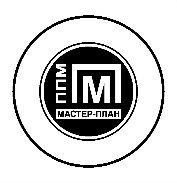 «Проектно-планировочная мастерская «Мастер-План»145-18-измГП-ГрНП-Кн22018Общество с ограниченной ответственностью«Проектно-планировочная мастерская «Мастер-План»145-18-измГП-ГрНП-Кн22018СодержаниеСостав проекта«Внесение изменений в генеральный план муниципального образования «Корсукское» Эхирит-Булагатского района Иркутской области»Состав коллективаВ выполнении работ «Внесение изменений в генеральный план муниципального образования «Корсукское» Эхирит-Булагатского района Иркутской области» принимали участие:ТЕКСТОВОЕ ОПИСАНИЕ МЕСТОПОЛОЖЕНИЯ ГРАНИЦГраница д. Гушит Эхирит-Булагатского района Иркутской областиТЕКСТОВОЕ ОПИСАНИЕ МЕСТОПОЛОЖЕНИЯ ГРАНИЦГраница д. Ишины Эхирит-Булагатского района Иркутской областиТЕКСТОВОЕ ОПИСАНИЕ МЕСТОПОЛОЖЕНИЯ ГРАНИЦГраница п. Ордынский Эхирит-Булагатского района Иркутской областиТЕКСТОВОЕ ОПИСАНИЕ МЕСТОПОЛОЖЕНИЯ ГРАНИЦГраница д. Сагарук Эхирит-Булагатского района Иркутской областиТЕКСТОВОЕ ОПИСАНИЕ МЕСТОПОЛОЖЕНИЯ ГРАНИЦГраница д. Шохтой Эхирит-Булагатского района Иркутской областиТЕКСТОВОЕ ОПИСАНИЕ МЕСТОПОЛОЖЕНИЯ ГРАНИЦГраница д. Тотохон Эхирит-Булагатского района Иркутской области  ТЕКСТОВОЕ ОПИСАНИЕ МЕСТОПОЛОЖЕНИЯ ГРАНИЦГраница с. Корсук Эхирит-Булагатского района Иркутской областиРегистрационный номер в реестре № 0049-2009-1073808024850-П-52 от 11.12.2009г.Ассоциации саморегулируемой организации «Байкальское общество архитекторов и инженеров»Заказчик – Администрация муниципального образования «Корсукское»ВНЕСЕНИЕ ИЗМЕНЕНИЙ В ГЕНЕРАЛЬНЫЙ ПЛАН МУНИЦИПАЛЬНОГО ОБРАЗОВАНИЯ «КОРСУКСКОЕ» ЭХИРИТ-БУЛАГАТСКОГО РАЙОНА ИРКУТСКОЙ ОБЛАСТИ ВНЕСЕНИЕ ИЗМЕНЕНИЙ В ГЕНЕРАЛЬНЫЙ ПЛАН МУНИЦИПАЛЬНОГО ОБРАЗОВАНИЯ «КОРСУКСКОЕ» ЭХИРИТ-БУЛАГАТСКОГО РАЙОНА ИРКУТСКОЙ ОБЛАСТИ ВНЕСЕНИЕ ИЗМЕНЕНИЙ В ГЕНЕРАЛЬНЫЙ ПЛАН МУНИЦИПАЛЬНОГО ОБРАЗОВАНИЯ «КОРСУКСКОЕ» ЭХИРИТ-БУЛАГАТСКОГО РАЙОНА ИРКУТСКОЙ ОБЛАСТИ Книга 2. Сведения о границах населенных пунктов, входящих в состав поселенияРегистрационный номер в реестре № 0049-2009-1073808024850-П-52 от 11.12.2009г.Ассоциации саморегулируемой организации «Байкальское общество архитекторов и инженеров»Заказчик – Администрация муниципального образования «Корсукское»ВНЕСЕНИЕ ИЗМЕНЕНИЙ В ГЕНЕРАЛЬНЫЙ ПЛАН МУНИЦИПАЛЬНОГО ОБРАЗОВАНИЯ «КОРСУКСКОЕ» ЭХИРИТ-БУЛАГАТСКОГО РАЙОНА ИРКУТСКОЙ ОБЛАСТИ ВНЕСЕНИЕ ИЗМЕНЕНИЙ В ГЕНЕРАЛЬНЫЙ ПЛАН МУНИЦИПАЛЬНОГО ОБРАЗОВАНИЯ «КОРСУКСКОЕ» ЭХИРИТ-БУЛАГАТСКОГО РАЙОНА ИРКУТСКОЙ ОБЛАСТИ ВНЕСЕНИЕ ИЗМЕНЕНИЙ В ГЕНЕРАЛЬНЫЙ ПЛАН МУНИЦИПАЛЬНОГО ОБРАЗОВАНИЯ «КОРСУКСКОЕ» ЭХИРИТ-БУЛАГАТСКОГО РАЙОНА ИРКУТСКОЙ ОБЛАСТИ Книга 2. Сведения о границах населенных пунктов, входящих в состав поселенияГенеральный директорПротасова М.В.Управляющий проектом     Горячая М.В.ОбозначениеНаименованиеНумерация145-18-измГП-ГрНП-Кн2-СПСостав проекта3145-18-измГП-ГрНП-Кн2-СКСостав коллектива4145-18-измГП-ГрНП-Кн2-ТОписание местоположения границ д. Гушит5Текстовое описание местоположения границ д. Гушит_Описание местоположения границ д. Ишины8Текстовое описание местоположения границ  д. Ишины_Описание местоположения границ п. ОрдынскийТекстовое описание местоположения границ  п. ОрдынскийОписание местоположения границ д. СагарукТекстовое описание местоположения границ д. СагарукОписание местоположения границ д. ШохтойТекстовое описание местоположения границ д. ШохтойОписание местоположения границ д. ТотохонТекстовое описание местоположения границ д. ТотохонОписание местоположения границ д. КорсукТекстовое описание местоположения границ д. КорсукНомер томаОбозначениеНаименованиеПримечаниеКоличество страниц/листов1Материалы проекта, подлежащие утверждению145-18-измГП-УЧ-Кн1Книга 1. Положение о территориальном планированииВнесены изменения_ стр.  145-18-измГП-УЧ-К1Карта 1  Карта планируемого размещения объектов местного значения поселения М 1:5000, М 1:25000Внесены изменения1 лист145-18-измГП-УЧ-К2Карта 2  Карта границ населенных пунктов, входящих в состав поселения М 1:5000, М 1:25000Внесены изменения1 лист145-18-измГП-УЧ-К3Карта 3 Карта функциональных зон поселения   М 1:5000, М 1:25000Внесены изменения1 лист2Сведения о границах населенных пунктов, входящих в состав поселения145-18-измГП-ГрНП-Кн2Книга 2. Сведения о границах населенных пунктов, входящих в состав поселенияПроект дополнен книгой_ стр.Материалы по обоснованию3145-18-измГП-ОМ-Кн3Книга 3. Материалы по обоснованиюВнесены изменения_ стр.145-18-измГП-ОМ-К4Карта 4  Карта использования территории поселения М 1:5000, М 1:250001 лист145-18-измГП-ОМ-К5Карта 5  Карта зон с особыми условиями использования территорий М 1:5000, М 1:250001 лист145-18-измГП-ОМ-К6Карта 6  Карта анализа комплексного развития территории поселения и планируемого  размещения объектов М 1:5000, М 1:25000Внесены изменения1 лист145-18-измГП-ОМ-К7Карта 7  Карта территорий, подверженных риску возникновения чрезвычайных ситуаций природного и техногенного характера  М 1:5000, М 1:250001 лист4Материалы в электронном виде145-18-измГП-Д1CD-диск:  - текстовые материалы в форматах doc и pdf;- графические материалы в формате pdf, и в программном продукте «Панорама. Профессиональная ГИС «Карта 2005».1 экз.Специалисты ООО «ППМ «Мастер-План»»:Специалисты ООО «ППМ «Мастер-План»»:Градостроительная частьГрадостроительная частьУправляющий проектомМ.В. ГорячаяРуководитель группыЛ.А. ЧубыкинаЭкономикаЭкономикаГлавный специалистН.В. СмирновТранспорт, инженерная подготовка территорииТранспорт, инженерная подготовка территорииИнженерА.Ю. ТуктаровЭлектроснабжение, телефонизация, радиофикация и телевидениеЭлектроснабжение, телефонизация, радиофикация и телевидениеВедущий инженерЕ.С. ГорячеваВодоснабжение, водоотведение, ливневая канализацияВедущий инженерИ.А. МарининаТеплоснабжениеГлавный специалистП.Д. БабкинаПромышленность, санитарная очистка, охрана окружающей средыПромышленность, санитарная очистка, охрана окружающей средыИнженер-экологА.А. КуценкоИТМ ЧСВедущий инженерА.К. ЩемелеваСопровождение ГИССопровождение ГИСИнженерЕ.Ю. ГолимбиевскаяЛист №    1ОПИСАНИЕ МЕСТОПОЛОЖЕНИЯ ГРАНИЦ Граница  д. Гушит Эхирит-Булагатского района Иркутской областиОПИСАНИЕ МЕСТОПОЛОЖЕНИЯ ГРАНИЦ Граница  д. Гушит Эхирит-Булагатского района Иркутской областиОПИСАНИЕ МЕСТОПОЛОЖЕНИЯ ГРАНИЦ Граница  д. Гушит Эхирит-Булагатского района Иркутской областиОПИСАНИЕ МЕСТОПОЛОЖЕНИЯ ГРАНИЦ Граница  д. Гушит Эхирит-Булагатского района Иркутской областиСведения об объектеСведения об объектеСведения об объектеСведения об объекте№ п/пХарактеристики объекта землеустройстваОписание характеристикОписание характеристик12331Местоположение объекта землеустройстваИркутская область, Эхирит-Булагатский район,  д. ГушитИркутская область, Эхирит-Булагатский район,  д. Гушит2Площадь объекта землеустройства ± величина погрешности определения площади (P ± P)982603 кв.м ± 347982603 кв.м ± 3473Иные характеристики объекта землеустройства--ОПИСАНИЕ МЕСТОПОЛОЖЕНИЯ ГРАНИЦГраница  д. Гушит Эхирит-Булагатского района Иркутской областиОПИСАНИЕ МЕСТОПОЛОЖЕНИЯ ГРАНИЦГраница  д. Гушит Эхирит-Булагатского района Иркутской областиОПИСАНИЕ МЕСТОПОЛОЖЕНИЯ ГРАНИЦГраница  д. Гушит Эхирит-Булагатского района Иркутской областиОПИСАНИЕ МЕСТОПОЛОЖЕНИЯ ГРАНИЦГраница  д. Гушит Эхирит-Булагатского района Иркутской областиОПИСАНИЕ МЕСТОПОЛОЖЕНИЯ ГРАНИЦГраница  д. Гушит Эхирит-Булагатского района Иркутской областиОПИСАНИЕ МЕСТОПОЛОЖЕНИЯ ГРАНИЦГраница  д. Гушит Эхирит-Булагатского района Иркутской областиОПИСАНИЕ МЕСТОПОЛОЖЕНИЯ ГРАНИЦГраница  д. Гушит Эхирит-Булагатского района Иркутской областиОПИСАНИЕ МЕСТОПОЛОЖЕНИЯ ГРАНИЦГраница  д. Гушит Эхирит-Булагатского района Иркутской областиОПИСАНИЕ МЕСТОПОЛОЖЕНИЯ ГРАНИЦГраница  д. Гушит Эхирит-Булагатского района Иркутской областиОПИСАНИЕ МЕСТОПОЛОЖЕНИЯ ГРАНИЦГраница  д. Гушит Эхирит-Булагатского района Иркутской областиОПИСАНИЕ МЕСТОПОЛОЖЕНИЯ ГРАНИЦГраница  д. Гушит Эхирит-Булагатского района Иркутской областиСведения о местоположении границ объекта землеустройстваСведения о местоположении границ объекта землеустройстваСведения о местоположении границ объекта землеустройстваСведения о местоположении границ объекта землеустройстваСведения о местоположении границ объекта землеустройстваСведения о местоположении границ объекта землеустройстваСведения о местоположении границ объекта землеустройстваСведения о местоположении границ объекта землеустройстваСведения о местоположении границ объекта землеустройстваСведения о местоположении границ объекта землеустройстваСведения о местоположении границ объекта землеустройства1. Система координат   МСК-38, зона 41. Система координат   МСК-38, зона 41. Система координат   МСК-38, зона 41. Система координат   МСК-38, зона 41. Система координат   МСК-38, зона 41. Система координат   МСК-38, зона 41. Система координат   МСК-38, зона 41. Система координат   МСК-38, зона 41. Система координат   МСК-38, зона 41. Система координат   МСК-38, зона 41. Система координат   МСК-38, зона 42. Сведения о характерных точках границ объекта землеустройства2. Сведения о характерных точках границ объекта землеустройства2. Сведения о характерных точках границ объекта землеустройства2. Сведения о характерных точках границ объекта землеустройства2. Сведения о характерных точках границ объекта землеустройства2. Сведения о характерных точках границ объекта землеустройства2. Сведения о характерных точках границ объекта землеустройства2. Сведения о характерных точках границ объекта землеустройства2. Сведения о характерных точках границ объекта землеустройства2. Сведения о характерных точках границ объекта землеустройства2. Сведения о характерных точках границ объекта землеустройстваОбозначение характерных точек границОбозначение характерных точек границКоординаты, мКоординаты, мКоординаты, мКоординаты, мМетод определения координат характерной точкиМетод определения координат характерной точкиСредняя квадратическая погрешность положения характерной точки (Mt), мСредняя квадратическая погрешность положения характерной точки (Mt), мОписание обозначения точки на местностиОбозначение характерных точек границОбозначение характерных точек границХХУУМетод определения координат характерной точкиМетод определения координат характерной точкиСредняя квадратическая погрешность положения характерной точки (Mt), мСредняя квадратическая погрешность положения характерной точки (Mt), мОписание обозначения точки на местности1122334455611450961.09450961.094178946.504178946.50Аналитический  методАналитический  методMt= 0,10Mt= 0,10-22451061.28451061.284179263.454179263.45Аналитический  методАналитический  методMt= 0,10Mt= 0,10-33451094.53451094.534179245.894179245.89Аналитический  методАналитический  методMt= 0,10Mt= 0,10-44451115.35451115.354179285.554179285.55Аналитический  методАналитический  методMt= 0,10Mt= 0,10-55451165.98451165.984179259.714179259.71Аналитический  методАналитический  методMt= 0,10Mt= 0,10-66451208.50451208.504179238.004179238.00Аналитический  методАналитический  методMt= 0,10Mt= 0,10-77451219.03451219.034179247.504179247.50Аналитический  методАналитический  методMt= 0,10Mt= 0,10-88451260.25451260.254179217.694179217.69Аналитический  методАналитический  методMt= 0,10Mt= 0,10-99451289.42451289.424179259.454179259.45Аналитический  методАналитический  методMt= 0,10Mt= 0,10-1010451261.06451261.064179283.514179283.51Аналитический  методАналитический  методMt= 0,10Mt= 0,10-1111451493.16451493.164179642.084179642.08Аналитический  методАналитический  методMt= 0,10Mt= 0,10-1212451523.79451523.794179621.724179621.72Аналитический  методАналитический  методMt= 0,10Mt= 0,10-1313451540.75451540.754179610.074179610.07Аналитический  методАналитический  методMt= 0,10Mt= 0,10-1414451531.93451531.934179597.074179597.07Аналитический  методАналитический  методMt= 0,10Mt= 0,10-1515451558.97451558.974179578.854179578.85Аналитический  методАналитический  методMt= 0,10Mt= 0,10-1616451579.50451579.504179611.394179611.39Аналитический  методАналитический  методMt= 0,10Mt= 0,10-1717451589.63451589.634179629.254179629.25Аналитический  методАналитический  методMt= 0,10Mt= 0,10-1818451589.99451589.994179629.824179629.82Аналитический  методАналитический  методMt= 0,10Mt= 0,10-1919451724.32451724.324179551.574179551.57Аналитический  методАналитический  методMt= 0,10Mt= 0,10-2020451784.37451784.374179657.974179657.97Аналитический  методАналитический  методMt= 0,10Mt= 0,10-2121451822.61451822.614179638.124179638.12Аналитический  методАналитический  методMt= 0,10Mt= 0,10-2222451840.75451840.754179676.914179676.91Аналитический  методАналитический  методMt= 0,10Mt= 0,10-2323451997.02451997.024179997.114179997.11Аналитический  методАналитический  методMt= 0,10Mt= 0,10-2424452068.86452068.864180150.754180150.75Аналитический  методАналитический  методMt= 0,10Mt= 0,10-2525452081.28452081.284180185.254180185.25Аналитический  методАналитический  методMt= 0,10Mt= 0,10-2626452103.88452103.884180262.024180262.02Аналитический  методАналитический  методMt= 0,10Mt= 0,10-2727452132.13452132.134180365.004180365.00Аналитический  методАналитический  методMt= 0,10Mt= 0,10-2828452155.28452155.284180435.754180435.75Аналитический  методАналитический  методMt= 0,10Mt= 0,10-2929452195.47452195.474180569.004180569.00Аналитический  методАналитический  методMt= 0,10Mt= 0,10-3030452236.03452236.034180678.004180678.00Аналитический  методАналитический  методMt= 0,10Mt= 0,10-3131452245.79452245.794180707.754180707.75Аналитический  методАналитический  методMt= 0,10Mt= 0,10-3232452233.28452233.284180715.004180715.00Аналитический  методАналитический  методMt= 0,10Mt= 0,10-3333452145.53452145.534180753.504180753.50Аналитический  методАналитический  методMt= 0,10Mt= 0,10-3434452139.37452139.374180754.754180754.75Аналитический  методАналитический  методMt= 0,10Mt= 0,10-3535452114.10452114.104180763.754180763.75Аналитический  методАналитический  методMt= 0,10Mt= 0,10-3636452084.63452084.634180775.754180775.75Аналитический  методАналитический  методMt= 0,10Mt= 0,10-3737451939.19451939.194180817.504180817.50Аналитический  методАналитический  методMt= 0,10Mt= 0,10-3838451941.57451941.574180807.754180807.75Аналитический  методАналитический  методMt= 0,10Mt= 0,10-3939451940.09451940.094180787.254180787.25Аналитический  методАналитический  методMt= 0,10Mt= 0,10-4040451938.81451938.814180768.004180768.00Аналитический  методАналитический  методMt= 0,10Mt= 0,10-4141451927.53451927.534180731.754180731.75Аналитический  методАналитический  методMt= 0,10Mt= 0,10-4242451917.75451917.754180703.254180703.25Аналитический  методАналитический  методMt= 0,10Mt= 0,10-4343451922.53451922.534180687.754180687.75Аналитический  методАналитический  методMt= 0,10Mt= 0,10-4444451929.07451929.074180686.754180686.75Аналитический  методАналитический  методMt= 0,10Mt= 0,10-4545451933.93451933.934180673.004180673.00Аналитический  методАналитический  методMt= 0,10Mt= 0,10-4646451914.54451914.544180633.004180633.00Аналитический  методАналитический  методMt= 0,10Mt= 0,10-4747451916.82451916.824180607.254180607.25Аналитический  методАналитический  методMt= 0,10Mt= 0,10-4848451921.25451921.254180604.254180604.25Аналитический  методАналитический  методMt= 0,10Mt= 0,10-4949451913.82451913.824180585.754180585.75Аналитический  методАналитический  методMt= 0,10Mt= 0,10-5050451902.16451902.164180568.754180568.75Аналитический  методАналитический  методMt= 0,10Mt= 0,10-5151451885.68451885.684180557.754180557.75Аналитический  методАналитический  методMt= 0,10Mt= 0,10-5252451883.91451883.914180545.754180545.75Аналитический  методАналитический  методMt= 0,10Mt= 0,10-5353451879.03451879.034180540.004180540.00Аналитический  методАналитический  методMt= 0,10Mt= 0,10-5454451868.37451868.374180520.004180520.00Аналитический  методАналитический  методMt= 0,10Mt= 0,10-5555451866.91451866.914180511.754180511.75Аналитический  методАналитический  методMt= 0,10Mt= 0,10-5656451858.97451858.974180504.004180504.00Аналитический  методАналитический  методMt= 0,10Mt= 0,10-5757451847.25451847.254180502.504180502.50Аналитический  методАналитический  методMt= 0,10Mt= 0,10-5858451842.72451842.724180499.504180499.50Аналитический  методАналитический  методMt= 0,10Mt= 0,10-5959451843.10451843.104180496.004180496.00Аналитический  методАналитический  методMt= 0,10Mt= 0,10-6060451845.79451845.794180491.754180491.75Аналитический  методАналитический  методMt= 0,10Mt= 0,10-6161451840.38451840.384180484.504180484.50Аналитический  методАналитический  методMt= 0,10Mt= 0,10-6262451842.19451842.194180479.754180479.75Аналитический  методАналитический  методMt= 0,10Mt= 0,10-6363451841.38451841.384180453.254180453.25Аналитический  методАналитический  методMt= 0,10Mt= 0,10-6464451807.06451807.064180444.254180444.25Аналитический  методАналитический  методMt= 0,10Mt= 0,10-6565451795.12451795.124180447.504180447.50Аналитический  методАналитический  методMt= 0,10Mt= 0,10-6666451778.09451778.094180462.004180462.00Аналитический  методАналитический  методMt= 0,10Mt= 0,10-6767451768.50451768.504180468.504180468.50Аналитический  методАналитический  методMt= 0,10Mt= 0,10-6868451759.29451759.294180463.004180463.00Аналитический  методАналитический  методMt= 0,10Mt= 0,10-6969451743.72451743.724180447.504180447.50Аналитический  методАналитический  методMt= 0,10Mt= 0,10-7070451718.38451718.384180426.754180426.75Аналитический  методАналитический  методMt= 0,10Mt= 0,10-7171451718.92451718.924180416.004180416.00Аналитический  методАналитический  методMt= 0,10Mt= 0,10-7272451716.75451716.754180386.004180386.00Аналитический  методАналитический  методMt= 0,10Mt= 0,10-7373451720.90451720.904180369.504180369.50Аналитический  методАналитический  методMt= 0,10Mt= 0,10-7474451714.57451714.574180363.004180363.00Аналитический  методАналитический  методMt= 0,10Mt= 0,10-7575451715.13451715.134180355.254180355.25Аналитический  методАналитический  методMt= 0,10Mt= 0,10-7676451710.04451710.044180345.004180345.00Аналитический  методАналитический  методMt= 0,10Mt= 0,10-7777451693.75451693.754180341.004180341.00Аналитический  методАналитический  методMt= 0,10Mt= 0,10-7878451683.88451683.884180346.754180346.75Аналитический  методАналитический  методMt= 0,10Mt= 0,10-7979451675.59451675.594180366.254180366.25Аналитический  методАналитический  методMt= 0,10Mt= 0,10-8080451656.85451656.854180364.254180364.25Аналитический  методАналитический  методMt= 0,10Mt= 0,10-8181451653.75451653.754180362.004180362.00Аналитический  методАналитический  методMt= 0,10Mt= 0,10-8282451653.22451653.224180357.004180357.00Аналитический  методАналитический  методMt= 0,10Mt= 0,10-8383451657.91451657.914180339.254180339.25Аналитический  методАналитический  методMt= 0,10Mt= 0,10-8484451656.13451656.134180327.504180327.50Аналитический  методАналитический  методMt= 0,10Mt= 0,10-8585451642.10451642.104180308.504180308.50Аналитический  методАналитический  методMt= 0,10Mt= 0,10-8686451631.53451631.534180300.004180300.00Аналитический  методАналитический  методMt= 0,10Mt= 0,10-8787451624.18451624.184180290.504180290.50Аналитический  методАналитический  методMt= 0,10Mt= 0,10-8888451608.78451608.784180282.004180282.00Аналитический  методАналитический  методMt= 0,10Mt= 0,10-8989451608.50451608.504180277.504180277.50Аналитический  методАналитический  методMt= 0,10Mt= 0,10-9090451600.72451600.724180270.004180270.00Аналитический  методАналитический  методMt= 0,10Mt= 0,10-9191451601.62451601.624180264.614180264.61Аналитический  методАналитический  методMt= 0,10Mt= 0,10-9292451601.76451601.764180263.754180263.75Аналитический  методАналитический  методMt= 0,10Mt= 0,10-9393451596.88451596.884180258.004180258.00Аналитический  методАналитический  методMt= 0,10Mt= 0,10-9494451589.16451589.164180251.504180251.50Аналитический  методАналитический  методMt= 0,10Mt= 0,10-9595451578.09451578.094180249.754180249.75Аналитический  методАналитический  методMt= 0,10Mt= 0,10-9696451552.75451552.754180252.504180252.50Аналитический  методАналитический  методMt= 0,10Mt= 0,10-9797451538.51451538.514180247.754180247.75Аналитический  методАналитический  методMt= 0,10Mt= 0,10-9898451529.91451529.914180247.504180247.50Аналитический  методАналитический  методMt= 0,10Mt= 0,10-9999451517.91451517.914180243.004180243.00Аналитический  методАналитический  методMt= 0,10Mt= 0,10-100100451498.16451498.164180247.004180247.00Аналитический  методАналитический  методMt= 0,10Mt= 0,10-101101451493.75451493.754180244.254180244.25Аналитический  методАналитический  методMt= 0,10Mt= 0,10-102102451494.85451494.854180230.504180230.50Аналитический  методАналитический  методMt= 0,10Mt= 0,10-103103451501.19451501.194180217.754180217.75Аналитический  методАналитический  методMt= 0,10Mt= 0,10-104104451494.87451494.874180198.004180198.00Аналитический  методАналитический  методMt= 0,10Mt= 0,10-105105451484.53451484.534180197.254180197.25Аналитический  методАналитический  методMt= 0,10Mt= 0,10-106106451488.62451488.624180175.004180175.00Аналитический  методАналитический  методMt= 0,10Mt= 0,10-107107451486.81451486.814180170.754180170.75Аналитический  методАналитический  методMt= 0,10Mt= 0,10-108108451476.78451476.784180156.504180156.50Аналитический  методАналитический  методMt= 0,10Mt= 0,10-109109451471.00451471.004180149.004180149.00Аналитический  методАналитический  методMt= 0,10Mt= 0,10-110110451452.53451452.534180136.004180136.00Аналитический  методАналитический  методMt= 0,10Mt= 0,10-111111451439.37451439.374180126.504180126.50Аналитический  методАналитический  методMt= 0,10Mt= 0,10-112112451426.47451426.474180118.754180118.75Аналитический  методАналитический  методMt= 0,10Mt= 0,10-113113451434.12451434.124180114.754180114.75Аналитический  методАналитический  методMt= 0,10Mt= 0,10-114114451438.58451438.584180114.504180114.50Аналитический  методАналитический  методMt= 0,10Mt= 0,10-115115451443.38451443.384180099.754180099.75Аналитический  методАналитический  методMt= 0,10Mt= 0,10-116116451438.91451438.914180094.004180094.00Аналитический  методАналитический  методMt= 0,10Mt= 0,10-117117451431.44451431.444180094.504180094.50Аналитический  методАналитический  методMt= 0,10Mt= 0,10-118118451412.91451412.914180104.254180104.25Аналитический  методАналитический  методMt= 0,10Mt= 0,10-119119451406.25451406.254180101.754180101.75Аналитический  методАналитический  методMt= 0,10Mt= 0,10-120120451398.47451398.474180094.504180094.50Аналитический  методАналитический  методMt= 0,10Mt= 0,10-121121451385.88451385.884180081.004180081.00Аналитический  методАналитический  методMt= 0,10Mt= 0,10-122122451389.32451389.324180075.004180075.00Аналитический  методАналитический  методMt= 0,10Mt= 0,10-123123451394.91451394.914180063.254180063.25Аналитический  методАналитический  методMt= 0,10Mt= 0,10-124124451391.16451391.164180056.504180056.50Аналитический  методАналитический  методMt= 0,10Mt= 0,10-125125451381.82451381.824180054.004180054.00Аналитический  методАналитический  методMt= 0,10Mt= 0,10-126126451371.00451371.004180042.754180042.75Аналитический  методАналитический  методMt= 0,10Mt= 0,10-127127451367.22451367.224180030.504180030.50Аналитический  методАналитический  методMt= 0,10Mt= 0,10-128128451359.66451359.664180021.004180021.00Аналитический  методАналитический  методMt= 0,10Mt= 0,10-129129451344.22451344.224180022.504180022.50Аналитический  методАналитический  методMt= 0,10Mt= 0,10-130130451336.56451336.564180012.754180012.75Аналитический  методАналитический  методMt= 0,10Mt= 0,10-131131451318.41451318.414179998.004179998.00Аналитический  методАналитический  методMt= 0,10Mt= 0,10-132132451273.41451273.414179949.254179949.25Аналитический  методАналитический  методMt= 0,10Mt= 0,10-133133451253.41451253.414179920.754179920.75Аналитический  методАналитический  методMt= 0,10Mt= 0,10-134134451250.98451250.984179918.254179918.25Аналитический  методАналитический  методMt= 0,10Mt= 0,10-135135451248.88451248.884179915.504179915.50Аналитический  методАналитический  методMt= 0,10Mt= 0,10-136136451248.31451248.314179912.504179912.50Аналитический  методАналитический  методMt= 0,10Mt= 0,10-137137451246.03451246.034179907.504179907.50Аналитический  методАналитический  методMt= 0,10Mt= 0,10-138138451245.34451245.344179904.504179904.50Аналитический  методАналитический  методMt= 0,10Mt= 0,10-139139451244.97451244.974179899.254179899.25Аналитический  методАналитический  методMt= 0,10Mt= 0,10-140140451243.18451243.184179855.754179855.75Аналитический  методАналитический  методMt= 0,10Mt= 0,10-141141451255.13451255.134179825.254179825.25Аналитический  методАналитический  методMt= 0,10Mt= 0,10-142142451247.53451247.534179806.004179806.00Аналитический  методАналитический  методMt= 0,10Mt= 0,10-143143451232.97451232.974179792.254179792.25Аналитический  методАналитический  методMt= 0,10Mt= 0,10-144144451228.28451228.284179781.504179781.50Аналитический  методАналитический  методMt= 0,10Mt= 0,10-145145451199.38451199.384179762.504179762.50Аналитический  методАналитический  методMt= 0,10Mt= 0,10-146146451185.19451185.194179753.004179753.00Аналитический  методАналитический  методMt= 0,10Mt= 0,10-147147451175.69451175.694179728.004179728.00Аналитический  методАналитический  методMt= 0,10Mt= 0,10-148148451185.10451185.104179700.504179700.50Аналитический  методАналитический  методMt= 0,10Mt= 0,10-149149451207.81451207.814179685.004179685.00Аналитический  методАналитический  методMt= 0,10Mt= 0,10-150150451210.94451210.944179664.254179664.25Аналитический  методАналитический  методMt= 0,10Mt= 0,10-151151451204.97451204.974179646.504179646.50Аналитический  методАналитический  методMt= 0,10Mt= 0,10-152152451193.13451193.134179641.254179641.25Аналитический  методАналитический  методMt= 0,10Mt= 0,10-153153451167.62451167.624179634.504179634.50Аналитический  методАналитический  методMt= 0,10Mt= 0,10-154154451150.22451150.224179630.004179630.00Аналитический  методАналитический  методMt= 0,10Mt= 0,10-155155451145.69451145.694179631.004179631.00Аналитический  методАналитический  методMt= 0,10Mt= 0,10-156156451141.50451141.504179630.254179630.25Аналитический  методАналитический  методMt= 0,10Mt= 0,10-157157451119.51451119.514179645.314179645.31Аналитический  методАналитический  методMt= 0,10Mt= 0,10-158158451115.44451115.444179650.504179650.50Аналитический  методАналитический  методMt= 0,10Mt= 0,10-159159451107.63451107.634179654.504179654.50Аналитический  методАналитический  методMt= 0,10Mt= 0,10-160160451103.62451103.624179659.504179659.50Аналитический  методАналитический  методMt= 0,10Mt= 0,10-161161451099.00451099.004179661.754179661.75Аналитический  методАналитический  методMt= 0,10Mt= 0,10-162162451095.94451095.944179668.254179668.25Аналитический  методАналитический  методMt= 0,10Mt= 0,10-163163451085.34451085.344179676.754179676.75Аналитический  методАналитический  методMt= 0,10Mt= 0,10-164164451071.50451071.504179676.754179676.75Аналитический  методАналитический  методMt= 0,10Mt= 0,10-165165451066.69451066.694179675.004179675.00Аналитический  методАналитический  методMt= 0,10Mt= 0,10-166166451049.34451049.344179672.254179672.25Аналитический  методАналитический  методMt= 0,10Mt= 0,10-167167451044.84451044.844179669.254179669.25Аналитический  методАналитический  методMt= 0,10Mt= 0,10-168168451034.82451034.824179673.004179673.00Аналитический  методАналитический  методMt= 0,10Mt= 0,10-169169451025.53451025.534179666.004179666.00Аналитический  методАналитический  методMt= 0,10Mt= 0,10-170170451010.38451010.384179671.504179671.50Аналитический  методАналитический  методMt= 0,10Mt= 0,10-171171450976.72450976.724179660.254179660.25Аналитический  методАналитический  методMt= 0,10Mt= 0,10-172172450967.44450967.444179654.754179654.75Аналитический  методАналитический  методMt= 0,10Mt= 0,10-173173450966.10450966.104179643.754179643.75Аналитический  методАналитический  методMt= 0,10Mt= 0,10-174174450969.06450969.064179635.254179635.25Аналитический  методАналитический  методMt= 0,10Mt= 0,10-175175450967.19450967.194179630.504179630.50Аналитический  методАналитический  методMt= 0,10Mt= 0,10-176176450955.53450955.534179620.254179620.25Аналитический  методАналитический  методMt= 0,10Mt= 0,10-177177450938.26450938.264179615.754179615.75Аналитический  методАналитический  методMt= 0,10Mt= 0,10-178178450930.63450930.634179617.004179617.00Аналитический  методАналитический  методMt= 0,10Mt= 0,10-179179450921.56450921.564179599.254179599.25Аналитический  методАналитический  методMt= 0,10Mt= 0,10-180180450917.09450917.094179588.504179588.50Аналитический  методАналитический  методMt= 0,10Mt= 0,10-181181450898.66450898.664179564.504179564.50Аналитический  методАналитический  методMt= 0,10Mt= 0,10-182182450894.91450894.914179561.504179561.50Аналитический  методАналитический  методMt= 0,10Mt= 0,10-183183450878.19450878.194179561.754179561.75Аналитический  методАналитический  методMt= 0,10Mt= 0,10-184184450871.85450871.854179556.504179556.50Аналитический  методАналитический  методMt= 0,10Mt= 0,10-185185450865.88450865.884179546.504179546.50Аналитический  методАналитический  методMt= 0,10Mt= 0,10-186186450861.50450861.504179540.754179540.75Аналитический  методАналитический  методMt= 0,10Mt= 0,10-187187450852.12450852.124179533.004179533.00Аналитический  методАналитический  методMt= 0,10Mt= 0,10-188188450839.47450839.474179535.254179535.25Аналитический  методАналитический  методMt= 0,10Mt= 0,10-189189450833.82450833.824179540.004179540.00Аналитический  методАналитический  методMt= 0,10Mt= 0,10-190190450823.53450823.534179539.504179539.50Аналитический  методАналитический  методMt= 0,10Mt= 0,10-191191450818.47450818.474179541.004179541.00Аналитический  методАналитический  методMt= 0,10Mt= 0,10-192192450807.69450807.694179550.504179550.50Аналитический  методАналитический  методMt= 0,10Mt= 0,10-193193450797.37450797.374179556.504179556.50Аналитический  методАналитический  методMt= 0,10Mt= 0,10-194194450792.32450792.324179553.504179553.50Аналитический  методАналитический  методMt= 0,10Mt= 0,10-195195450790.31450790.314179546.254179546.25Аналитический  методАналитический  методMt= 0,10Mt= 0,10-196196450783.72450783.724179538.754179538.75Аналитический  методАналитический  методMt= 0,10Mt= 0,10-197197450781.25450781.254179522.004179522.00Аналитический  методАналитический  методMt= 0,10Mt= 0,10-198198450783.48450783.484179497.754179497.75Аналитический  методАналитический  методMt= 0,10Mt= 0,10-199199450792.41450792.414179469.754179469.75Аналитический  методАналитический  методMt= 0,10Mt= 0,10-200200450798.72450798.724179457.504179457.50Аналитический  методАналитический  методMt= 0,10Mt= 0,10-201201450807.09450807.094179444.754179444.75Аналитический  методАналитический  методMt= 0,10Mt= 0,10-202202450807.63450807.634179434.754179434.75Аналитический  методАналитический  методMt= 0,10Mt= 0,10-203203450805.10450805.104179430.004179430.00Аналитический  методАналитический  методMt= 0,10Mt= 0,10-204204450797.16450797.164179425.004179425.00Аналитический  методАналитический  методMt= 0,10Mt= 0,10-205205450787.34450787.344179424.504179424.50Аналитический  методАналитический  методMt= 0,10Mt= 0,10-206206450778.62450778.624179416.754179416.75Аналитический  методАналитический  методMt= 0,10Mt= 0,10-207207450765.78450765.784179409.004179409.00Аналитический  методАналитический  методMt= 0,10Mt= 0,10-208208450759.79450759.794179408.504179408.50Аналитический  методАналитический  методMt= 0,10Mt= 0,10-209209450750.41450750.414179408.254179408.25Аналитический  методАналитический  методMt= 0,10Mt= 0,10-210210450745.88450745.884179399.004179399.00Аналитический  методАналитический  методMt= 0,10Mt= 0,10-211211450740.94450740.944179395.504179395.50Аналитический  методАналитический  методMt= 0,10Mt= 0,10-212212450732.69450732.694179384.254179384.25Аналитический  методАналитический  методMt= 0,10Mt= 0,10-213213450734.56450734.564179380.754179380.75Аналитический  методАналитический  методMt= 0,10Mt= 0,10-214214450731.94450731.944179363.504179363.50Аналитический  методАналитический  методMt= 0,10Mt= 0,10-215215450730.50450730.504179349.004179349.00Аналитический  методАналитический  методMt= 0,10Mt= 0,10-216216450727.00450727.004179337.754179337.75Аналитический  методАналитический  методMt= 0,10Mt= 0,10-217217450734.07450734.074179329.374179329.37Аналитический  методАналитический  методMt= 0,10Mt= 0,10-218218450734.38450734.384179329.004179329.00Аналитический  методАналитический  методMt= 0,10Mt= 0,10-219219450739.66450739.664179318.004179318.00Аналитический  методАналитический  методMt= 0,10Mt= 0,10-220220450741.06450741.064179309.254179309.25Аналитический  методАналитический  методMt= 0,10Mt= 0,10-221221450739.09450739.094179298.004179298.00Аналитический  методАналитический  методMt= 0,10Mt= 0,10-222222450744.03450744.034179280.004179280.00Аналитический  методАналитический  методMt= 0,10Mt= 0,10-223223450744.03450744.034179267.504179267.50Аналитический  методАналитический  методMt= 0,10Mt= 0,10-224224450739.25450739.254179258.504179258.50Аналитический  методАналитический  методMt= 0,10Mt= 0,10-225225450733.28450733.284179254.004179254.00Аналитический  методАналитический  методMt= 0,10Mt= 0,10-226226450722.79450722.794179256.504179256.50Аналитический  методАналитический  методMt= 0,10Mt= 0,10-227227450709.91450709.914179254.004179254.00Аналитический  методАналитический  методMt= 0,10Mt= 0,10-228228450701.59450701.594179260.004179260.00Аналитический  методАналитический  методMt= 0,10Mt= 0,10-229229450699.66450699.664179264.254179264.25Аналитический  методАналитический  методMt= 0,10Mt= 0,10-230230450699.22450699.224179272.754179272.75Аналитический  методАналитический  методMt= 0,10Mt= 0,10-231231450689.10450689.104179284.004179284.00Аналитический  методАналитический  методMt= 0,10Mt= 0,10-232232450682.44450682.444179289.504179289.50Аналитический  методАналитический  методMt= 0,10Mt= 0,10-233233450674.03450674.034179295.504179295.50Аналитический  методАналитический  методMt= 0,10Mt= 0,10-234234450658.87450658.874179298.504179298.50Аналитический  методАналитический  методMt= 0,10Mt= 0,10-235235450645.63450645.634179299.254179299.25Аналитический  методАналитический  методMt= 0,10Mt= 0,10-236236450621.25450621.254179294.004179294.00Аналитический  методАналитический  методMt= 0,10Mt= 0,10-237237450612.22450612.224179289.254179289.25Аналитический  методАналитический  методMt= 0,10Mt= 0,10-238238450602.00450602.004179287.254179287.25Аналитический  методАналитический  методMt= 0,10Mt= 0,10-239239450601.87450601.874179283.254179283.25Аналитический  методАналитический  методMt= 0,10Mt= 0,10-240240450588.50450588.504179270.504179270.50Аналитический  методАналитический  методMt= 0,10Mt= 0,10-241241450573.03450573.034179254.004179254.00Аналитический  методАналитический  методMt= 0,10Mt= 0,10-242242450556.53450556.534179228.504179228.50Аналитический  методАналитический  методMt= 0,10Mt= 0,10-243243450544.59450544.594179219.254179219.25Аналитический  методАналитический  методMt= 0,10Mt= 0,10-244244450538.85450538.854179216.754179216.75Аналитический  методАналитический  методMt= 0,10Mt= 0,10-245245450529.84450529.844179221.254179221.25Аналитический  методАналитический  методMt= 0,10Mt= 0,10-246246450521.28450521.284179235.254179235.25Аналитический  методАналитический  методMt= 0,10Mt= 0,10-247247450472.00450472.004178948.754178948.75Аналитический  методАналитический  методMt= 0,10Mt= 0,10-11450961.09450961.094178946.504178946.50Аналитический  методАналитический  методMt= 0,10Mt= 0,10-3. Сведения о характерных точках части (частей) границы объекта землеустройства3. Сведения о характерных точках части (частей) границы объекта землеустройства3. Сведения о характерных точках части (частей) границы объекта землеустройства3. Сведения о характерных точках части (частей) границы объекта землеустройства3. Сведения о характерных точках части (частей) границы объекта землеустройства3. Сведения о характерных точках части (частей) границы объекта землеустройства3. Сведения о характерных точках части (частей) границы объекта землеустройства3. Сведения о характерных точках части (частей) границы объекта землеустройства3. Сведения о характерных точках части (частей) границы объекта землеустройства3. Сведения о характерных точках части (частей) границы объекта землеустройства3. Сведения о характерных точках части (частей) границы объекта землеустройстваОбозначение характерных точек части границыКоординаты, мКоординаты, мКоординаты, мКоординаты, мМетод определения координат характерной точкиМетод определения координат характерной точкиСредняя квадратическая погрешность положения характерной точки (Mt), мСредняя квадратическая погрешность положения характерной точки (Mt), мОписание закрепления точкиОписание закрепления точкиОбозначение характерных точек части границыXXYYМетод определения координат характерной точкиМетод определения координат характерной точкиСредняя квадратическая погрешность положения характерной точки (Mt), мСредняя квадратическая погрешность положения характерной точки (Mt), мОписание закрепления точкиОписание закрепления точки-----------ОПИСАНИЕ МЕСТОПОЛОЖЕНИЯ ГРАНИЦГраница  д. Гушит Эхирит-Булагатского района Иркутской областиОПИСАНИЕ МЕСТОПОЛОЖЕНИЯ ГРАНИЦГраница  д. Гушит Эхирит-Булагатского района Иркутской областиОПИСАНИЕ МЕСТОПОЛОЖЕНИЯ ГРАНИЦГраница  д. Гушит Эхирит-Булагатского района Иркутской областиОПИСАНИЕ МЕСТОПОЛОЖЕНИЯ ГРАНИЦГраница  д. Гушит Эхирит-Булагатского района Иркутской областиОПИСАНИЕ МЕСТОПОЛОЖЕНИЯ ГРАНИЦГраница  д. Гушит Эхирит-Булагатского района Иркутской областиОПИСАНИЕ МЕСТОПОЛОЖЕНИЯ ГРАНИЦГраница  д. Гушит Эхирит-Булагатского района Иркутской областиОПИСАНИЕ МЕСТОПОЛОЖЕНИЯ ГРАНИЦГраница  д. Гушит Эхирит-Булагатского района Иркутской областиОПИСАНИЕ МЕСТОПОЛОЖЕНИЯ ГРАНИЦГраница  д. Гушит Эхирит-Булагатского района Иркутской областиСведения о местоположении измененных (уточненных) границ объекта землеустройстваСведения о местоположении измененных (уточненных) границ объекта землеустройстваСведения о местоположении измененных (уточненных) границ объекта землеустройстваСведения о местоположении измененных (уточненных) границ объекта землеустройстваСведения о местоположении измененных (уточненных) границ объекта землеустройстваСведения о местоположении измененных (уточненных) границ объекта землеустройстваСведения о местоположении измененных (уточненных) границ объекта землеустройстваСведения о местоположении измененных (уточненных) границ объекта землеустройства1. Система координат   МСК-38, зона 41. Система координат   МСК-38, зона 41. Система координат   МСК-38, зона 41. Система координат   МСК-38, зона 41. Система координат   МСК-38, зона 41. Система координат   МСК-38, зона 41. Система координат   МСК-38, зона 41. Система координат   МСК-38, зона 42. Сведения о характерных точках границ объекта землеустройства2. Сведения о характерных точках границ объекта землеустройства2. Сведения о характерных точках границ объекта землеустройства2. Сведения о характерных точках границ объекта землеустройства2. Сведения о характерных точках границ объекта землеустройства2. Сведения о характерных точках границ объекта землеустройства2. Сведения о характерных точках границ объекта землеустройства2. Сведения о характерных точках границ объекта землеустройстваОбозначение характерных точек границСуществующие координаты, мСуществующие координаты, мИзмененные (уточненные) координаты, мИзмененные (уточненные) координаты, мМетод определения координат характерной точкиСредняя квадратическая погрешность положения характерной точки (Mt), мОписание обозначения точки на местностиОбозначение характерных точек границXYXYМетод определения координат характерной точкиСредняя квадратическая погрешность положения характерной точки (Mt), мОписание обозначения точки на местности12345678-------3. Сведения о характерных точках части (частей) границы объекта землеустройства3. Сведения о характерных точках части (частей) границы объекта землеустройства3. Сведения о характерных точках части (частей) границы объекта землеустройства3. Сведения о характерных точках части (частей) границы объекта землеустройства3. Сведения о характерных точках части (частей) границы объекта землеустройства3. Сведения о характерных точках части (частей) границы объекта землеустройстваОбозначение характерных точек границКоординаты, мКоординаты, мКоординаты, мКоординаты, мМетод определения координат характерной точкиСредняя квадратическая погрешность положения характерной точки (Mt), мОписание закрепления точки--------Лист № 9ОПИСАНИЕ МЕСТОПОЛОЖЕНИЯ ГРАНИЦГраница граница  д. Гушит Эхирит-Булагатского района Иркутской областиОПИСАНИЕ МЕСТОПОЛОЖЕНИЯ ГРАНИЦГраница граница  д. Гушит Эхирит-Булагатского района Иркутской областиПлан границ объектаПлан границ объекта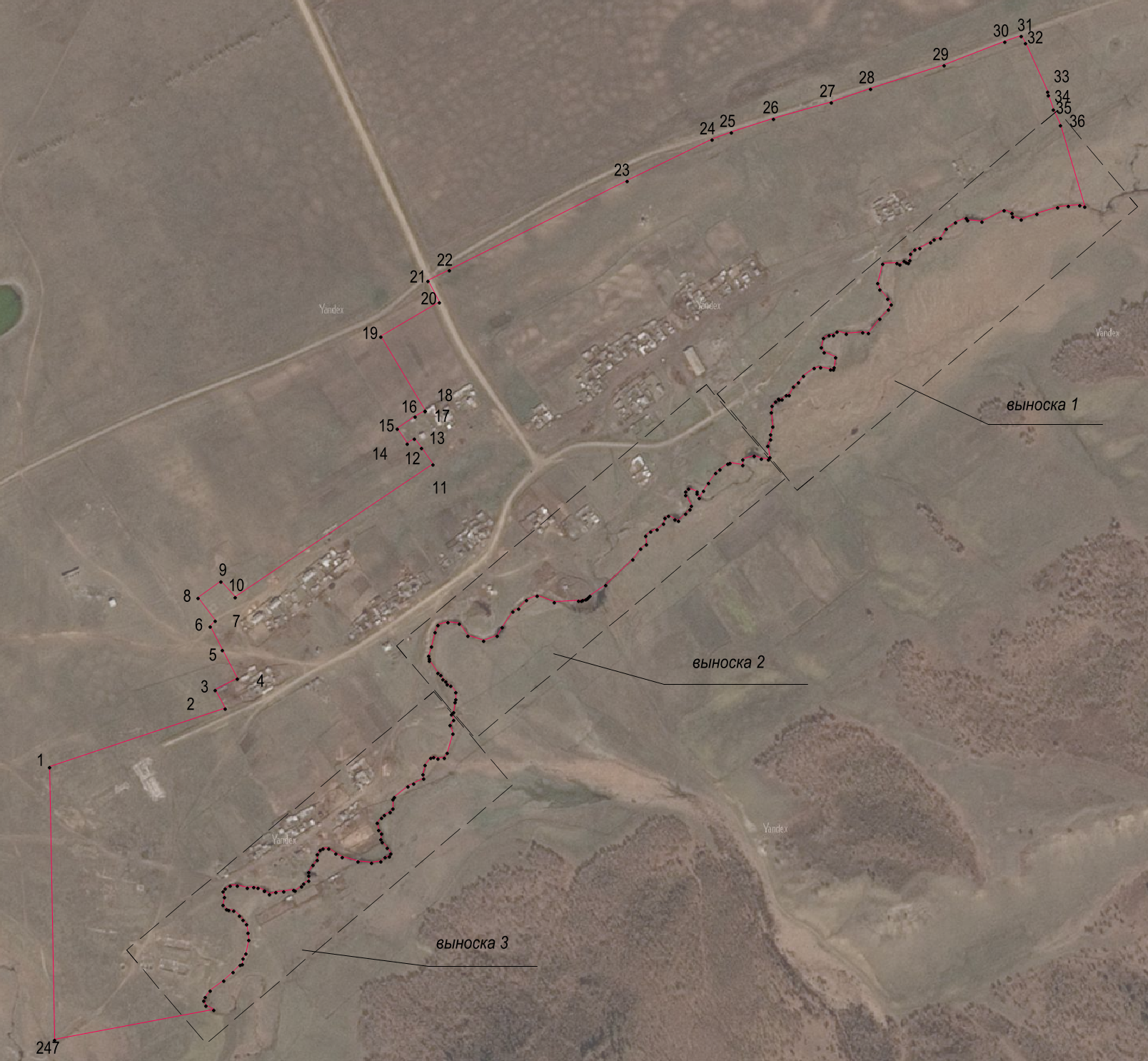 Масштаб 1:25 000Масштаб 1:25 000Используемые условные знаки и обозначения:Используемые условные знаки и обозначения:                   граница населенного пункта                   граница населенного пункта           1      характерная точка границы населенного пункта           1      характерная точка границы населенного пунктаПодпись _____________  Дата "____" ___________201__ г.Подпись _____________  Дата "____" ___________201__ г.Место для оттиска печати (при наличии) лица, составившего описание местоположения границ объектаМесто для оттиска печати (при наличии) лица, составившего описание местоположения границ объектаОПИСАНИЕ МЕСТОПОЛОЖЕНИЯ ГРАНИЦГраница граница  д. Гушит Эхирит-Булагатского района Иркутской областиПлан границ объекта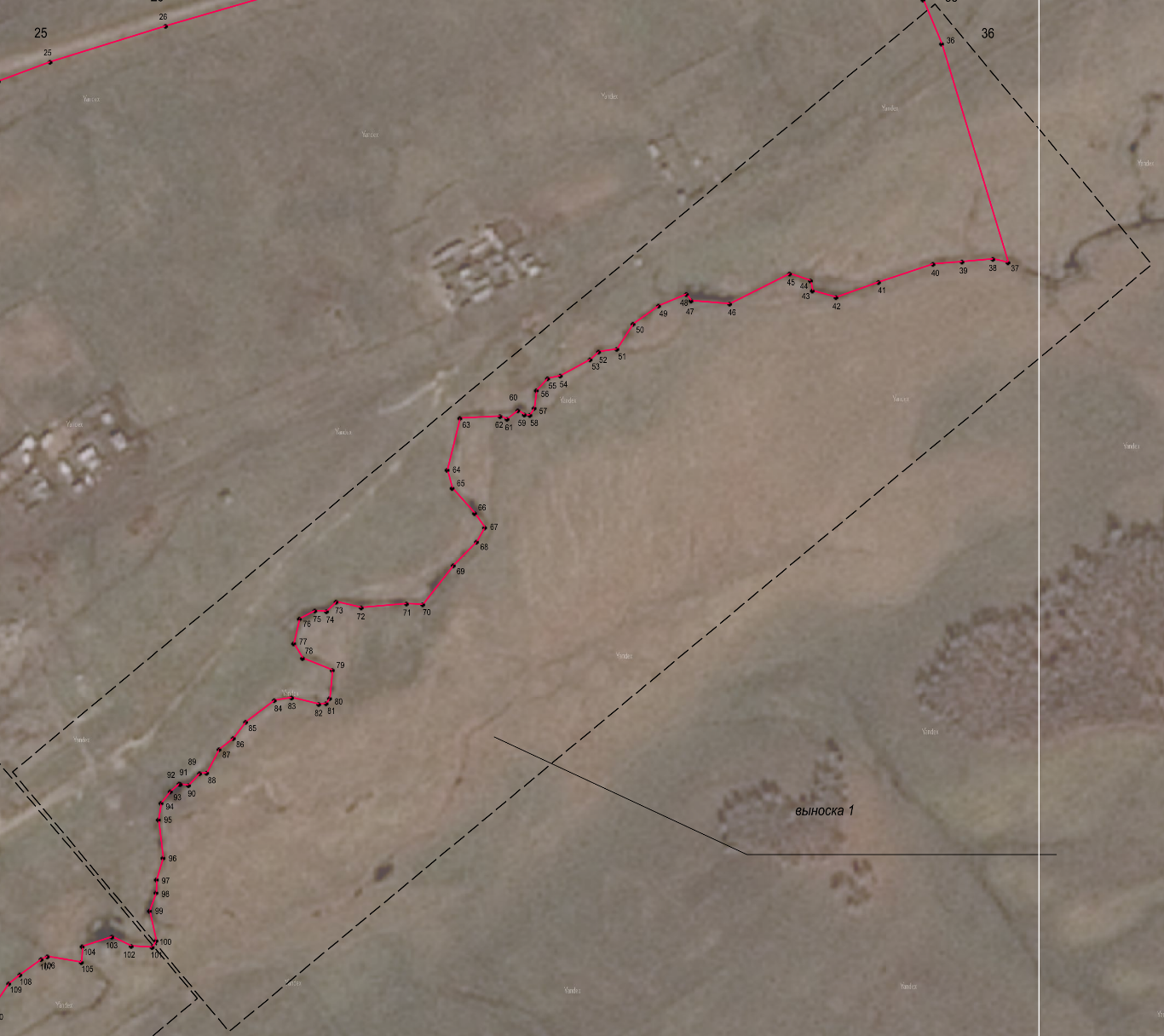 Масштаб 1:25 000Используемые условные знаки и обозначения:                   граница населенного пункта           1      характерная точка границы населенного пунктаПодпись _____________  Дата "____" ___________201__ г.Место для оттиска печати (при наличии) лица, составившего описание местоположения границ объектаОПИСАНИЕ МЕСТОПОЛОЖЕНИЯ ГРАНИЦГраница граница  д. Гушит Эхирит-Булагатского района Иркутской областиПлан границ объекта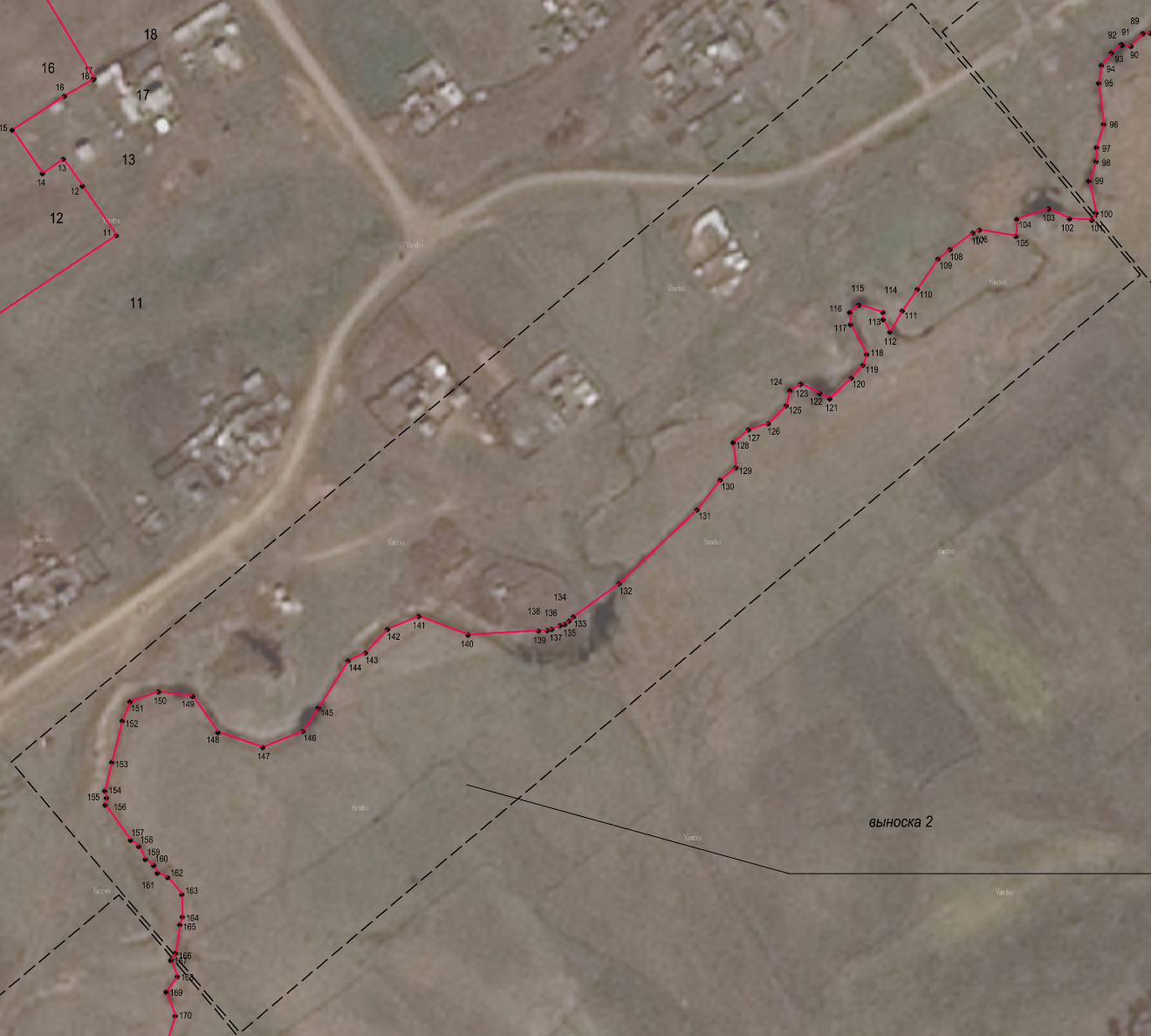 Масштаб 1:25 000Используемые условные знаки и обозначения:                   граница населенного пункта           1      характерная точка границы населенного пунктаПодпись _____________  Дата "____" ___________201__ г.Место для оттиска печати (при наличии) лица, составившего описание местоположения границ объектаОПИСАНИЕ МЕСТОПОЛОЖЕНИЯ ГРАНИЦГраница граница  д. Гушит Эхирит-Булагатского района Иркутской областиПлан границ объекта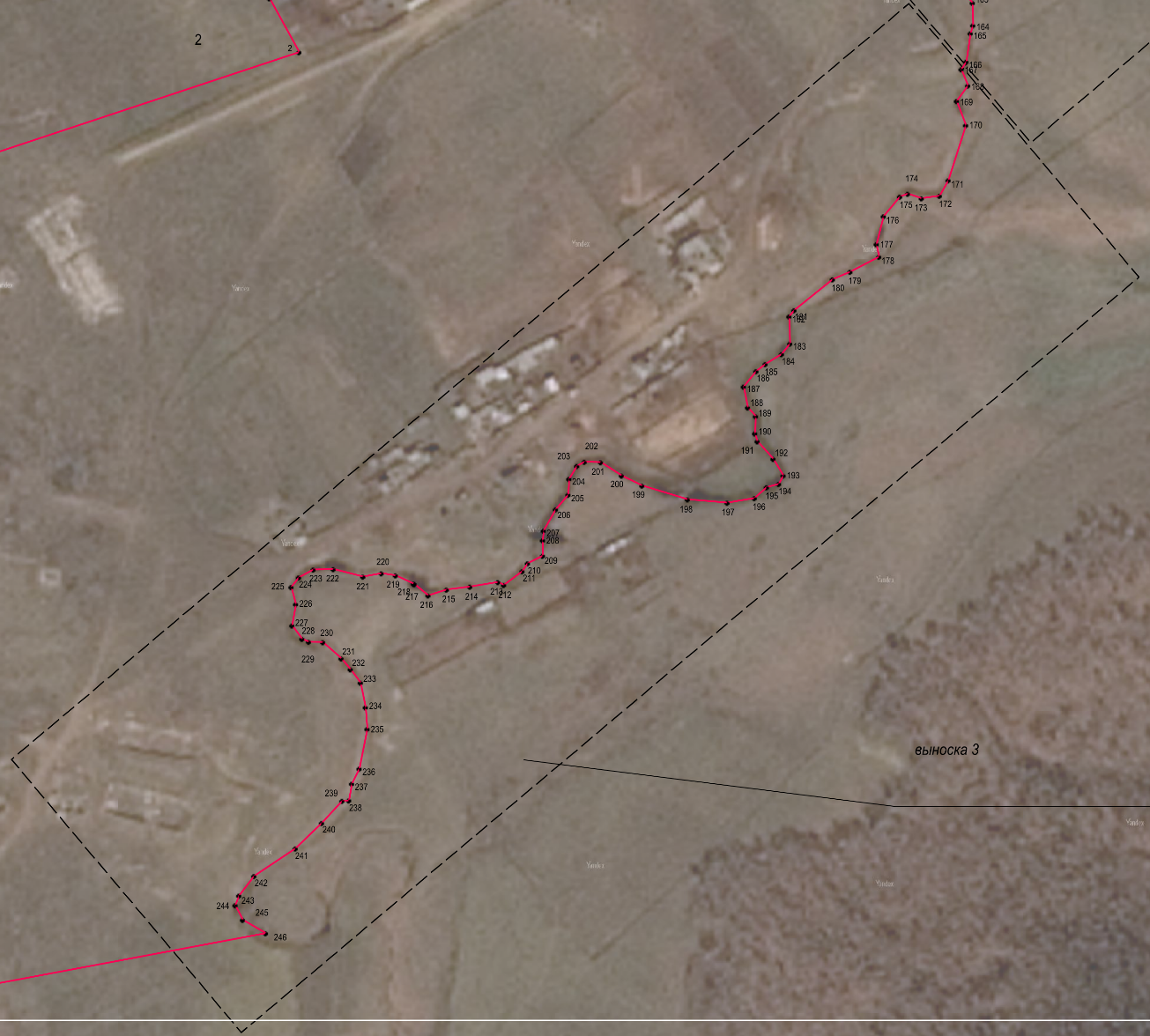 Масштаб 1:25 000Используемые условные знаки и обозначения:                   граница населенного пункта           1      характерная точка границы населенного пунктаПодпись _____________  Дата "____" ___________201__ г.Место для оттиска печати (при наличии) лица, составившего описание местоположения границ объектаПрохождение границыПрохождение границыОписание прохождения части границыОт точкидо точкиОписание прохождения части границы123120Граница начинается от северо-западной точки 1 и следует ломаной линией  преимущественно в северо-восточном, северо-западном, северо-восточном направлениях.2031В т. 20 граница выходит на дорогу и поворачивает на северо-запад вдоль нее до т.21. от т.21 граница поворачивает на северо-восток и следует плавной линией вдоль дороги до т.313137Затем границы меняет направление на юго-восточное пересекает незастроенную территорию и в т. 37 выходи к р. Ирсай преимущественно в юго-западном направлении37246От. т 37граница следует плавной извилистой  линией по реке Ирсай преимущественно в юго-западном направлении.2461От т. 246 граница поворачивает на юго-запад до т. 247, затем  на северо-восток пересекая незастроенную территорию до замыкания в т.1Лист №    1ОПИСАНИЕ МЕСТОПОЛОЖЕНИЯ ГРАНИЦ Граница  д. Ишины Эхирит-Булагатского района Иркутской областиОПИСАНИЕ МЕСТОПОЛОЖЕНИЯ ГРАНИЦ Граница  д. Ишины Эхирит-Булагатского района Иркутской областиОПИСАНИЕ МЕСТОПОЛОЖЕНИЯ ГРАНИЦ Граница  д. Ишины Эхирит-Булагатского района Иркутской областиОПИСАНИЕ МЕСТОПОЛОЖЕНИЯ ГРАНИЦ Граница  д. Ишины Эхирит-Булагатского района Иркутской областиСведения об объектеСведения об объектеСведения об объектеСведения об объекте№ п/пХарактеристики объекта землеустройстваОписание характеристикОписание характеристик12331Местоположение объекта землеустройстваИркутская область, Эхирит-Булагатский район,  д. ИшиныИркутская область, Эхирит-Булагатский район,  д. Ишины2Площадь объекта землеустройства ± величина погрешности определения площади (P ± P)994677 кв.м ± 349994677 кв.м ± 3493Иные характеристики объекта землеустройства--ОПИСАНИЕ МЕСТОПОЛОЖЕНИЯ ГРАНИЦГраница  д. Ишины Эхирит-Булагатского района Иркутской областиОПИСАНИЕ МЕСТОПОЛОЖЕНИЯ ГРАНИЦГраница  д. Ишины Эхирит-Булагатского района Иркутской областиОПИСАНИЕ МЕСТОПОЛОЖЕНИЯ ГРАНИЦГраница  д. Ишины Эхирит-Булагатского района Иркутской областиОПИСАНИЕ МЕСТОПОЛОЖЕНИЯ ГРАНИЦГраница  д. Ишины Эхирит-Булагатского района Иркутской областиОПИСАНИЕ МЕСТОПОЛОЖЕНИЯ ГРАНИЦГраница  д. Ишины Эхирит-Булагатского района Иркутской областиОПИСАНИЕ МЕСТОПОЛОЖЕНИЯ ГРАНИЦГраница  д. Ишины Эхирит-Булагатского района Иркутской областиОПИСАНИЕ МЕСТОПОЛОЖЕНИЯ ГРАНИЦГраница  д. Ишины Эхирит-Булагатского района Иркутской областиОПИСАНИЕ МЕСТОПОЛОЖЕНИЯ ГРАНИЦГраница  д. Ишины Эхирит-Булагатского района Иркутской областиОПИСАНИЕ МЕСТОПОЛОЖЕНИЯ ГРАНИЦГраница  д. Ишины Эхирит-Булагатского района Иркутской областиОПИСАНИЕ МЕСТОПОЛОЖЕНИЯ ГРАНИЦГраница  д. Ишины Эхирит-Булагатского района Иркутской областиОПИСАНИЕ МЕСТОПОЛОЖЕНИЯ ГРАНИЦГраница  д. Ишины Эхирит-Булагатского района Иркутской областиСведения о местоположении границ объекта землеустройстваСведения о местоположении границ объекта землеустройстваСведения о местоположении границ объекта землеустройстваСведения о местоположении границ объекта землеустройстваСведения о местоположении границ объекта землеустройстваСведения о местоположении границ объекта землеустройстваСведения о местоположении границ объекта землеустройстваСведения о местоположении границ объекта землеустройстваСведения о местоположении границ объекта землеустройстваСведения о местоположении границ объекта землеустройстваСведения о местоположении границ объекта землеустройства1. Система координат   МСК-38, зона 41. Система координат   МСК-38, зона 41. Система координат   МСК-38, зона 41. Система координат   МСК-38, зона 41. Система координат   МСК-38, зона 41. Система координат   МСК-38, зона 41. Система координат   МСК-38, зона 41. Система координат   МСК-38, зона 41. Система координат   МСК-38, зона 41. Система координат   МСК-38, зона 41. Система координат   МСК-38, зона 42. Сведения о характерных точках границ объекта землеустройства2. Сведения о характерных точках границ объекта землеустройства2. Сведения о характерных точках границ объекта землеустройства2. Сведения о характерных точках границ объекта землеустройства2. Сведения о характерных точках границ объекта землеустройства2. Сведения о характерных точках границ объекта землеустройства2. Сведения о характерных точках границ объекта землеустройства2. Сведения о характерных точках границ объекта землеустройства2. Сведения о характерных точках границ объекта землеустройства2. Сведения о характерных точках границ объекта землеустройства2. Сведения о характерных точках границ объекта землеустройстваОбозначение характерных точек границКоординаты, мКоординаты, мКоординаты, мКоординаты, мКоординаты, мМетод определения координат характерной точкиМетод определения координат характерной точкиСредняя квадратическая погрешность положения характерной точки (Mt), мСредняя квадратическая погрешность положения характерной точки (Mt), мОписание обозначения точки на местностиОбозначение характерных точек границХХХУУМетод определения координат характерной точкиМетод определения координат характерной точкиСредняя квадратическая погрешность положения характерной точки (Mt), мСредняя квадратическая погрешность положения характерной точки (Mt), мОписание обозначения точки на местности122233445561443458.00443458.00443458.004179853.854179853.85Картометрический методКартометрический методMt= 0,10Mt= 0,10-2443475.78443475.78443475.784179869.384179869.38Картометрический методКартометрический методMt= 0,10Mt= 0,10-3443573.44443573.44443573.444179954.674179954.67Картометрический методКартометрический методMt= 0,10Mt= 0,10-4443557.57443557.57443557.574180041.464180041.46Картометрический методКартометрический методMt= 0,10Mt= 0,10-5443491.95443491.95443491.954180110.254180110.25Картометрический методКартометрический методMt= 0,10Mt= 0,10-6443487.39443487.39443487.394180169.414180169.41Картометрический методКартометрический методMt= 0,10Mt= 0,10-7443514.41443514.41443514.414180208.504180208.50Картометрический методКартометрический методMt= 0,10Mt= 0,10-8443567.00443567.00443567.004180276.504180276.50Картометрический методКартометрический методMt= 0,10Mt= 0,10-9443583.46443583.46443583.464180300.564180300.56Картометрический методКартометрический методMt= 0,10Mt= 0,10-10443570.71443570.71443570.714180313.974180313.97Картометрический методКартометрический методMt= 0,10Mt= 0,10-11443672.97443672.97443672.974180371.974180371.97Картометрический методКартометрический методMt= 0,10Mt= 0,10-12443729.52443729.52443729.524180457.304180457.30Картометрический методКартометрический методMt= 0,10Mt= 0,10-13443727.14443727.14443727.144180459.884180459.88Картометрический методКартометрический методMt= 0,10Mt= 0,10-14443791.93443791.93443791.934180537.304180537.30Картометрический методКартометрический методMt= 0,10Mt= 0,10-15443792.28443792.28443792.284180537.774180537.77Картометрический методКартометрический методMt= 0,10Mt= 0,10-16443839.26443839.26443839.264180601.004180601.00Картометрический методКартометрический методMt= 0,10Mt= 0,10-17443884.91443884.91443884.914180664.174180664.17Картометрический методКартометрический методMt= 0,10Mt= 0,10-18443902.47443902.47443902.474180686.214180686.21Картометрический методКартометрический методMt= 0,10Mt= 0,10-19443920.91443920.91443920.914180711.754180711.75Картометрический методКартометрический методMt= 0,10Mt= 0,10-20443931.54443931.54443931.544180730.754180730.75Картометрический методКартометрический методMt= 0,10Mt= 0,10-21443945.66443945.66443945.664180748.254180748.25Картометрический методКартометрический методMt= 0,10Mt= 0,10-22443963.87443963.87443963.874180758.504180758.50Картометрический методКартометрический методMt= 0,10Mt= 0,10-23443998.33443998.33443998.334180765.504180765.50Картометрический методКартометрический методMt= 0,10Mt= 0,10-24444072.34444072.34444072.344180757.504180757.50Картометрический методКартометрический методMt= 0,10Mt= 0,10-25444090.32444090.32444090.324180781.754180781.75Картометрический методКартометрический методMt= 0,10Mt= 0,10-26444116.91444116.91444116.914180796.004180796.00Картометрический методКартометрический методMt= 0,10Mt= 0,10-27444171.32444171.32444171.324180890.004180890.00Картометрический методКартометрический методMt= 0,10Mt= 0,10-28444192.56444192.56444192.564180937.754180937.75Картометрический методКартометрический методMt= 0,10Mt= 0,10-29444208.19444208.19444208.194180978.504180978.50Картометрический методКартометрический методMt= 0,10Mt= 0,10-30444261.78444261.78444261.784181082.004181082.00Картометрический методКартометрический методMt= 0,10Mt= 0,10-31444223.72444223.72444223.724181135.504181135.50Картометрический методКартометрический методMt= 0,10Mt= 0,10-32444188.13444188.13444188.134181172.754181172.75Картометрический методКартометрический методMt= 0,10Mt= 0,10-33444115.59444115.59444115.594181235.504181235.50Картометрический методКартометрический методMt= 0,10Mt= 0,10-34444056.41444056.41444056.414181275.254181275.25Картометрический методКартометрический методMt= 0,10Mt= 0,10-35444010.19444010.19444010.194181314.754181314.75Картометрический методКартометрический методMt= 0,10Mt= 0,10-36443991.81443991.81443991.814181351.254181351.25Картометрический методКартометрический методMt= 0,10Mt= 0,10-37443968.88443968.88443968.884181385.754181385.75Картометрический методКартометрический методMt= 0,10Mt= 0,10-38443940.66443940.66443940.664181384.004181384.00Картометрический методКартометрический методMt= 0,10Mt= 0,10-39443714.38443714.38443714.384181232.754181232.75Картометрический методКартометрический методMt= 0,10Mt= 0,10-40443677.28443677.28443677.284181218.004181218.00Картометрический методКартометрический методMt= 0,10Mt= 0,10-41443650.56443650.56443650.564181255.504181255.50Картометрический методКартометрический методMt= 0,10Mt= 0,10-42443632.10443632.10443632.104181251.254181251.25Картометрический методКартометрический методMt= 0,10Mt= 0,10-43443609.47443609.47443609.474181243.754181243.75Картометрический методКартометрический методMt= 0,10Mt= 0,10-44443597.47443597.47443597.474181241.254181241.25Картометрический методКартометрический методMt= 0,10Mt= 0,10-45443586.22443586.22443586.224181222.754181222.75Картометрический методКартометрический методMt= 0,10Mt= 0,10-46443577.26443577.26443577.264181206.754181206.75Картометрический методКартометрический методMt= 0,10Mt= 0,10-47443567.28443567.28443567.284181198.254181198.25Картометрический методКартометрический методMt= 0,10Mt= 0,10-48443556.10443556.10443556.104181181.754181181.75Картометрический методКартометрический методMt= 0,10Mt= 0,10-49443543.69443543.69443543.694181185.254181185.25Картометрический методКартометрический методMt= 0,10Mt= 0,10-50443534.94443534.94443534.944181182.504181182.50Картометрический методКартометрический методMt= 0,10Mt= 0,10-51443534.53443534.53443534.534181173.504181173.50Картометрический методКартометрический методMt= 0,10Mt= 0,10-52443522.35443522.35443522.354181161.004181161.00Картометрический методКартометрический методMt= 0,10Mt= 0,10-53443510.60443510.60443510.604181147.004181147.00Картометрический методКартометрический методMt= 0,10Mt= 0,10-54443496.85443496.85443496.854181137.754181137.75Картометрический методКартометрический методMt= 0,10Mt= 0,10-55443469.75443469.75443469.754181134.754181134.75Картометрический методКартометрический методMt= 0,10Mt= 0,10-56443464.47443464.47443464.474181142.994181142.99Картометрический методКартометрический методMt= 0,10Mt= 0,10-57443455.56443455.56443455.564181149.504181149.50Картометрический методКартометрический методMt= 0,10Mt= 0,10-58443440.50443440.50443440.504181145.754181145.75Картометрический методКартометрический методMt= 0,10Mt= 0,10-59443419.22443419.22443419.224181153.754181153.75Картометрический методКартометрический методMt= 0,10Mt= 0,10-60443399.82443399.82443399.824181145.004181145.00Картометрический методКартометрический методMt= 0,10Mt= 0,10-61443350.97443350.97443350.974181156.254181156.25Картометрический методКартометрический методMt= 0,10Mt= 0,10-62443366.53443366.53443366.534181186.004181186.00Картометрический методКартометрический методMt= 0,10Mt= 0,10-63443365.97443365.97443365.974181191.754181191.75Картометрический методКартометрический методMt= 0,10Mt= 0,10-64443361.81443361.81443361.814181195.754181195.75Картометрический методКартометрический методMt= 0,10Mt= 0,10-65443343.01443343.01443343.014181205.004181205.00Картометрический методКартометрический методMt= 0,10Mt= 0,10-66443324.16443324.16443324.164181213.754181213.75Картометрический методКартометрический методMt= 0,10Mt= 0,10-67443316.75443316.75443316.754181212.754181212.75Картометрический методКартометрический методMt= 0,10Mt= 0,10-68443297.06443297.06443297.064181224.254181224.25Картометрический методКартометрический методMt= 0,10Mt= 0,10-69443279.25443279.25443279.254181227.754181227.75Картометрический методКартометрический методMt= 0,10Mt= 0,10-70443273.44443273.44443273.444181230.504181230.50Картометрический методКартометрический методMt= 0,10Mt= 0,10-71443255.57443255.57443255.574181229.004181229.00Картометрический методКартометрический методMt= 0,10Mt= 0,10-72443241.82443241.82443241.824181233.754181233.75Картометрический методКартометрический методMt= 0,10Mt= 0,10-73443231.84443231.84443231.844181232.004181232.00Картометрический методКартометрический методMt= 0,10Mt= 0,10-74443173.82443173.82443173.824181223.254181223.25Картометрический методКартометрический методMt= 0,10Mt= 0,10-75443137.47443137.47443137.474181212.504181212.50Картометрический методКартометрический методMt= 0,10Mt= 0,10-76443121.34443121.34443121.344181204.754181204.75Картометрический методКартометрический методMt= 0,10Mt= 0,10-77443072.13443072.13443072.134181173.254181173.25Картометрический методКартометрический методMt= 0,10Mt= 0,10-78443051.57443051.57443051.574181171.754181171.75Картометрический методКартометрический методMt= 0,10Mt= 0,10-79443030.56443030.56443030.564181162.254181162.25Картометрический методКартометрический методMt= 0,10Mt= 0,10-80443030.59443030.59443030.594181135.504181135.50Картометрический методКартометрический методMt= 0,10Mt= 0,10-81442982.50442982.50442982.504180968.504180968.50Картометрический методКартометрический методMt= 0,10Mt= 0,10-82443043.63443043.63443043.634180942.004180942.00Картометрический методКартометрический методMt= 0,10Mt= 0,10-83443131.22443131.22443131.224180911.754180911.75Картометрический методКартометрический методMt= 0,10Mt= 0,10-84443106.59443106.59443106.594180852.504180852.50Картометрический методКартометрический методMt= 0,10Mt= 0,10-85443174.31443174.31443174.314180727.504180727.50Картометрический методКартометрический методMt= 0,10Mt= 0,10-86442851.03442851.03442851.034180626.504180626.50Картометрический методКартометрический методMt= 0,10Mt= 0,10-87443312.47443312.47443312.474180095.754180095.75Картометрический методКартометрический методMt= 0,10Mt= 0,10-88443324.84443324.84443324.844180076.914180076.91Картометрический методКартометрический методMt= 0,10Mt= 0,10-89443345.68443345.68443345.684180029.634180029.63Картометрический методКартометрический методMt= 0,10Mt= 0,10-90443369.84443369.84443369.844179982.404179982.40Картометрический методКартометрический методMt= 0,10Mt= 0,10-91443411.43443411.43443411.434179911.754179911.75Картометрический методКартометрический методMt= 0,10Mt= 0,10-1443458.00443458.00443458.004179853.854179853.85Картометрический методКартометрический методMt= 0,10Mt= 0,10-3. Сведения о характерных точках части (частей) границы объекта землеустройства3. Сведения о характерных точках части (частей) границы объекта землеустройства3. Сведения о характерных точках части (частей) границы объекта землеустройства3. Сведения о характерных точках части (частей) границы объекта землеустройства3. Сведения о характерных точках части (частей) границы объекта землеустройства3. Сведения о характерных точках части (частей) границы объекта землеустройства3. Сведения о характерных точках части (частей) границы объекта землеустройства3. Сведения о характерных точках части (частей) границы объекта землеустройства3. Сведения о характерных точках части (частей) границы объекта землеустройства3. Сведения о характерных точках части (частей) границы объекта землеустройства3. Сведения о характерных точках части (частей) границы объекта землеустройстваОбозначение характерных точек части границыОбозначение характерных точек части границыКоординаты, мКоординаты, мКоординаты, мМетод определения координат характерной точкиМетод определения координат характерной точкиСредняя квадратическая погрешность положения характерной точки (Mt), мСредняя квадратическая погрешность положения характерной точки (Mt), мОписание закрепления точкиОписание закрепления точкиОбозначение характерных точек части границыОбозначение характерных точек части границыXYYМетод определения координат характерной точкиМетод определения координат характерной точкиСредняя квадратическая погрешность положения характерной точки (Mt), мСредняя квадратическая погрешность положения характерной точки (Mt), мОписание закрепления точкиОписание закрепления точки-----------ОПИСАНИЕ МЕСТОПОЛОЖЕНИЯ ГРАНИЦГраница  д. Ишины Эхирит-Булагатского района Иркутской областиОПИСАНИЕ МЕСТОПОЛОЖЕНИЯ ГРАНИЦГраница  д. Ишины Эхирит-Булагатского района Иркутской областиОПИСАНИЕ МЕСТОПОЛОЖЕНИЯ ГРАНИЦГраница  д. Ишины Эхирит-Булагатского района Иркутской областиОПИСАНИЕ МЕСТОПОЛОЖЕНИЯ ГРАНИЦГраница  д. Ишины Эхирит-Булагатского района Иркутской областиОПИСАНИЕ МЕСТОПОЛОЖЕНИЯ ГРАНИЦГраница  д. Ишины Эхирит-Булагатского района Иркутской областиОПИСАНИЕ МЕСТОПОЛОЖЕНИЯ ГРАНИЦГраница  д. Ишины Эхирит-Булагатского района Иркутской областиОПИСАНИЕ МЕСТОПОЛОЖЕНИЯ ГРАНИЦГраница  д. Ишины Эхирит-Булагатского района Иркутской областиОПИСАНИЕ МЕСТОПОЛОЖЕНИЯ ГРАНИЦГраница  д. Ишины Эхирит-Булагатского района Иркутской областиОПИСАНИЕ МЕСТОПОЛОЖЕНИЯ ГРАНИЦГраница  д. Ишины Эхирит-Булагатского района Иркутской областиСведения о местоположении измененных (уточненных) границ объекта землеустройстваСведения о местоположении измененных (уточненных) границ объекта землеустройстваСведения о местоположении измененных (уточненных) границ объекта землеустройстваСведения о местоположении измененных (уточненных) границ объекта землеустройстваСведения о местоположении измененных (уточненных) границ объекта землеустройстваСведения о местоположении измененных (уточненных) границ объекта землеустройстваСведения о местоположении измененных (уточненных) границ объекта землеустройстваСведения о местоположении измененных (уточненных) границ объекта землеустройстваСведения о местоположении измененных (уточненных) границ объекта землеустройства1. Система координат   МСК-38, зона 41. Система координат   МСК-38, зона 41. Система координат   МСК-38, зона 41. Система координат   МСК-38, зона 41. Система координат   МСК-38, зона 41. Система координат   МСК-38, зона 41. Система координат   МСК-38, зона 41. Система координат   МСК-38, зона 41. Система координат   МСК-38, зона 42. Сведения о характерных точках границ объекта землеустройства2. Сведения о характерных точках границ объекта землеустройства2. Сведения о характерных точках границ объекта землеустройства2. Сведения о характерных точках границ объекта землеустройства2. Сведения о характерных точках границ объекта землеустройства2. Сведения о характерных точках границ объекта землеустройства2. Сведения о характерных точках границ объекта землеустройства2. Сведения о характерных точках границ объекта землеустройства2. Сведения о характерных точках границ объекта землеустройстваОбозначение характерных точек границСуществующие координаты, мСуществующие координаты, мИзмененные (уточненные) координаты, мИзмененные (уточненные) координаты, мМетод определения координат характерной точкиСредняя квадратическая погрешность положения характерной точки (Mt), мОписание обозначения точки на местностиОбозначение характерных точек границXYXYМетод определения координат характерной точкиСредняя квадратическая погрешность положения характерной точки (Mt), мОписание обозначения точки на местности12345678-------3. Сведения о характерных точках части (частей) границы объекта землеустройства3. Сведения о характерных точках части (частей) границы объекта землеустройства3. Сведения о характерных точках части (частей) границы объекта землеустройства3. Сведения о характерных точках части (частей) границы объекта землеустройства3. Сведения о характерных точках части (частей) границы объекта землеустройства3. Сведения о характерных точках части (частей) границы объекта землеустройстваОбозначение характерных точек границКоординаты, мКоординаты, мКоординаты, мКоординаты, мМетод определения координат характерной точкиСредняя квадратическая погрешность положения характерной точки (Mt), мОписание закрепления точки--------Лист №      9ОПИСАНИЕ МЕСТОПОЛОЖЕНИЯ ГРАНИЦГраница граница  д. Ишины Эхирит-Булагатского района Иркутской областиОПИСАНИЕ МЕСТОПОЛОЖЕНИЯ ГРАНИЦГраница граница  д. Ишины Эхирит-Булагатского района Иркутской областиПлан границ объектаПлан границ объекта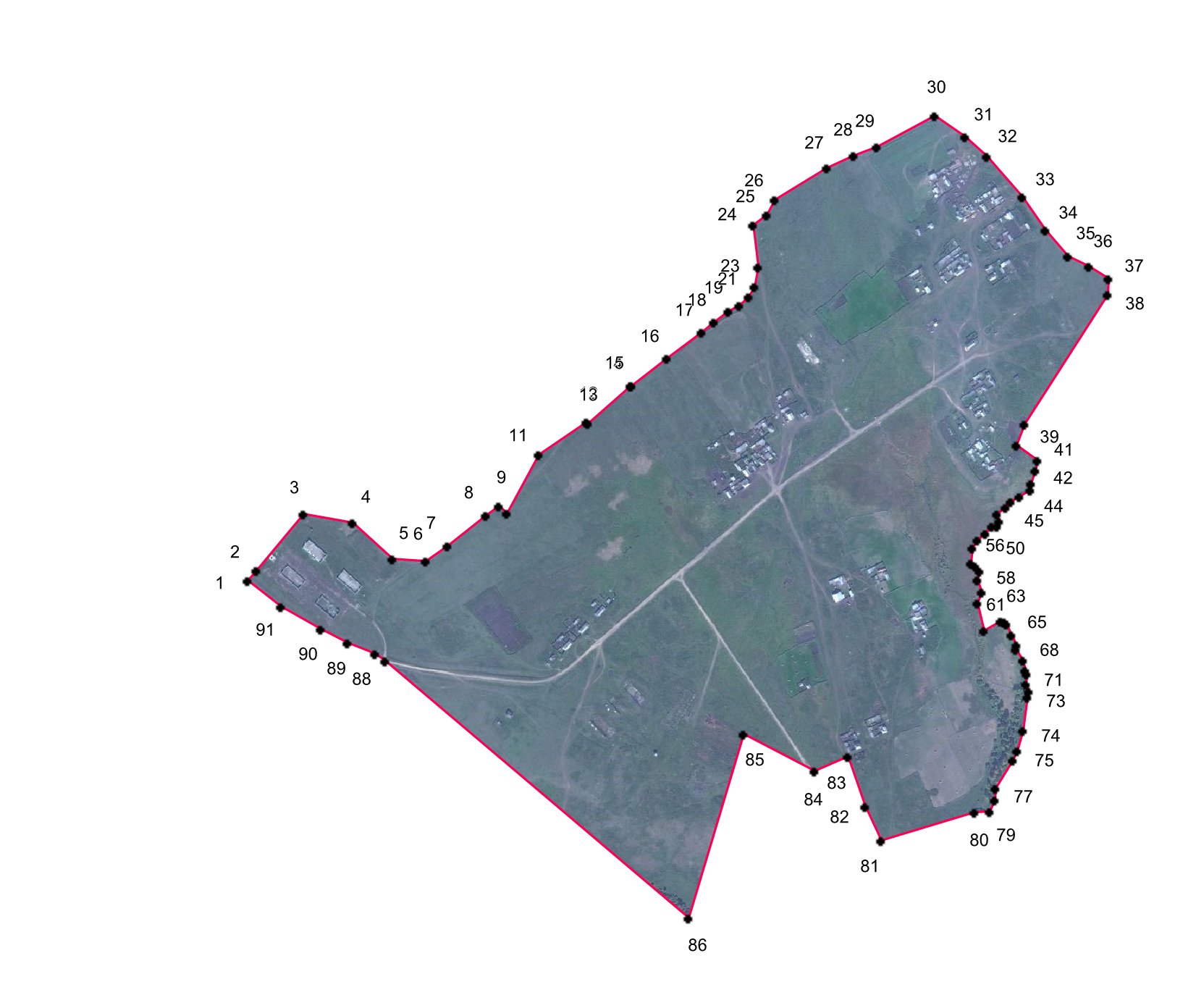 Масштаб 1:25000Масштаб 1:25000Используемые условные знаки и обозначения:Используемые условные знаки и обозначения:                   граница населенного пункта                   граница населенного пункта           1      характерная точка границы населенного пункта           1      характерная точка границы населенного пунктаПодпись _____________  Дата "____" ___________201__ г.Подпись _____________  Дата "____" ___________201__ г.Место для оттиска печати (при наличии) лица, составившего описание местоположения границ объектаМесто для оттиска печати (при наличии) лица, составившего описание местоположения границ объектаПрохождение границыПрохождение границыОписание прохождения части границыот точкидо точкиОписание прохождения части границы123130Граница начинается от северо-западной точки 1 и следует в северо-восточном направлении до т3. В т3 граница выходит на дорогу  и двигается по ней  плавной линией, преимущественно в юго-восточном направлении  до т. 30., отклоняясь  от дороги только на участке  границы т9-т15, на этом участке граница идет по кадастровой границе участка 85:06:050708:46.3041От точки 30 граница поворачивает на юго-запад, следуя по дороге до т.37 (перекресток) На перекрестке граница меняет направления на юго-западное, юго-восточное, и в т.41 выходит к ручью. 4179Далее граница следует извилистой линией по ручью преимущественно в юго-западном направлении до т. 61. Затем  огибает огороженный земельный участок  и движется по кромке участка вырубленного леса  в юго-западном, юго-восточном, направлениях до т. 79.7986Затем граница поворачивает на юго-запад, пересекает незастроенною территорию и выходит на дорогу в т.81. От т.81 граница поворачивает на северо-запад, следуя по дороге до т.83. От т.83 граница меняет направление на юго-западное,  пересекает незастроенную территорию В т. 84 пересекает дорогу  и поворачивает на северо-запад, юго-запад до т.86.861От точки 86 граница меняет направление на юго-западное. В т.87 выходит на дорогу, далее движется по дороге в северо-западном направлении до замыкания в т.1Лист №    1ОПИСАНИЕ МЕСТОПОЛОЖЕНИЯ ГРАНИЦ Граница п. Ордынский Эхирит-Булагатского района Иркутской областиОПИСАНИЕ МЕСТОПОЛОЖЕНИЯ ГРАНИЦ Граница п. Ордынский Эхирит-Булагатского района Иркутской областиОПИСАНИЕ МЕСТОПОЛОЖЕНИЯ ГРАНИЦ Граница п. Ордынский Эхирит-Булагатского района Иркутской областиОПИСАНИЕ МЕСТОПОЛОЖЕНИЯ ГРАНИЦ Граница п. Ордынский Эхирит-Булагатского района Иркутской областиСведения об объектеСведения об объектеСведения об объектеСведения об объекте№ п/пХарактеристики объекта землеустройстваОписание характеристикОписание характеристик12331Местоположение объекта землеустройстваИркутская область, Эхирит-Булагатский район, п. ОрдынскийИркутская область, Эхирит-Булагатский район, п. Ордынский2Площадь объекта землеустройства ± величина погрешности определения площади (P ± P)102188 кв.м ± 112102188 кв.м ± 1123Иные характеристики объекта землеустройства--ОПИСАНИЕ МЕСТОПОЛОЖЕНИЯ ГРАНИЦГраница п Ордынский Эхирит-Булагатского района Иркутской областиОПИСАНИЕ МЕСТОПОЛОЖЕНИЯ ГРАНИЦГраница п Ордынский Эхирит-Булагатского района Иркутской областиОПИСАНИЕ МЕСТОПОЛОЖЕНИЯ ГРАНИЦГраница п Ордынский Эхирит-Булагатского района Иркутской областиОПИСАНИЕ МЕСТОПОЛОЖЕНИЯ ГРАНИЦГраница п Ордынский Эхирит-Булагатского района Иркутской областиОПИСАНИЕ МЕСТОПОЛОЖЕНИЯ ГРАНИЦГраница п Ордынский Эхирит-Булагатского района Иркутской областиОПИСАНИЕ МЕСТОПОЛОЖЕНИЯ ГРАНИЦГраница п Ордынский Эхирит-Булагатского района Иркутской областиОПИСАНИЕ МЕСТОПОЛОЖЕНИЯ ГРАНИЦГраница п Ордынский Эхирит-Булагатского района Иркутской областиОПИСАНИЕ МЕСТОПОЛОЖЕНИЯ ГРАНИЦГраница п Ордынский Эхирит-Булагатского района Иркутской областиОПИСАНИЕ МЕСТОПОЛОЖЕНИЯ ГРАНИЦГраница п Ордынский Эхирит-Булагатского района Иркутской областиОПИСАНИЕ МЕСТОПОЛОЖЕНИЯ ГРАНИЦГраница п Ордынский Эхирит-Булагатского района Иркутской областиОПИСАНИЕ МЕСТОПОЛОЖЕНИЯ ГРАНИЦГраница п Ордынский Эхирит-Булагатского района Иркутской областиСведения о местоположении границ объекта землеустройстваСведения о местоположении границ объекта землеустройстваСведения о местоположении границ объекта землеустройстваСведения о местоположении границ объекта землеустройстваСведения о местоположении границ объекта землеустройстваСведения о местоположении границ объекта землеустройстваСведения о местоположении границ объекта землеустройстваСведения о местоположении границ объекта землеустройстваСведения о местоположении границ объекта землеустройстваСведения о местоположении границ объекта землеустройстваСведения о местоположении границ объекта землеустройства1. Система координат   МСК-38, зона 41. Система координат   МСК-38, зона 41. Система координат   МСК-38, зона 41. Система координат   МСК-38, зона 41. Система координат   МСК-38, зона 41. Система координат   МСК-38, зона 41. Система координат   МСК-38, зона 41. Система координат   МСК-38, зона 41. Система координат   МСК-38, зона 41. Система координат   МСК-38, зона 41. Система координат   МСК-38, зона 42. Сведения о характерных точках границ объекта землеустройства2. Сведения о характерных точках границ объекта землеустройства2. Сведения о характерных точках границ объекта землеустройства2. Сведения о характерных точках границ объекта землеустройства2. Сведения о характерных точках границ объекта землеустройства2. Сведения о характерных точках границ объекта землеустройства2. Сведения о характерных точках границ объекта землеустройства2. Сведения о характерных точках границ объекта землеустройства2. Сведения о характерных точках границ объекта землеустройства2. Сведения о характерных точках границ объекта землеустройства2. Сведения о характерных точках границ объекта землеустройстваОбозначение характерных точек границКоординаты, мКоординаты, мКоординаты, мКоординаты, мКоординаты, мМетод определения координат характерной точкиМетод определения координат характерной точкиСредняя квадратическая погрешность положения характерной точки (Mt), мСредняя квадратическая погрешность положения характерной точки (Mt), мОписание обозначения точки на местностиОбозначение характерных точек границХХХУУМетод определения координат характерной точкиМетод определения координат характерной точкиСредняя квадратическая погрешность положения характерной точки (Mt), мСредняя квадратическая погрешность положения характерной точки (Mt), мОписание обозначения точки на местности122233445561451097.27451097.27451097.274177129.074177129.07Картометрический методКартометрический методMt= 0,10Mt= 0,10-2451199.49451199.49451199.494177386.764177386.76Картометрический методКартометрический методMt= 0,10Mt= 0,10-3451031.69451031.69451031.694177468.454177468.45Картометрический методКартометрический методMt= 0,10Mt= 0,10-4450981.12450981.12450981.124177493.804177493.80Картометрический методКартометрический методMt= 0,10Mt= 0,10-5450997.40450997.40450997.404177589.134177589.13Картометрический методКартометрический методMt= 0,10Mt= 0,10-6450999.01450999.01450999.014177617.704177617.70Картометрический методКартометрический методMt= 0,10Mt= 0,10-7450883.68450883.68450883.684177637.174177637.17Картометрический методКартометрический методMt= 0,10Mt= 0,10-8450882.60450882.60450882.604177474.784177474.78Картометрический методКартометрический методMt= 0,10Mt= 0,10-9450874.63450874.63450874.634177384.274177384.27Картометрический методКартометрический методMt= 0,10Mt= 0,10-10450860.11450860.11450860.114177265.854177265.85Картометрический методКартометрический методMt= 0,10Mt= 0,10-11450851.76450851.76450851.764177201.994177201.99Картометрический методКартометрический методMt= 0,10Mt= 0,10-12450975.12450975.12450975.124177166.684177166.68Картометрический методКартометрический методMt= 0,10Mt= 0,10-1451097.27451097.27451097.274177129.074177129.07Картометрический методКартометрический методMt= 0,10Mt= 0,10-3. Сведения о характерных точках части (частей) границы объекта землеустройства3. Сведения о характерных точках части (частей) границы объекта землеустройства3. Сведения о характерных точках части (частей) границы объекта землеустройства3. Сведения о характерных точках части (частей) границы объекта землеустройства3. Сведения о характерных точках части (частей) границы объекта землеустройства3. Сведения о характерных точках части (частей) границы объекта землеустройства3. Сведения о характерных точках части (частей) границы объекта землеустройства3. Сведения о характерных точках части (частей) границы объекта землеустройства3. Сведения о характерных точках части (частей) границы объекта землеустройства3. Сведения о характерных точках части (частей) границы объекта землеустройства3. Сведения о характерных точках части (частей) границы объекта землеустройстваОбозначение характерных точек части границыОбозначение характерных точек части границыКоординаты, мКоординаты, мКоординаты, мМетод определения координат характерной точкиМетод определения координат характерной точкиСредняя квадратическая погрешность положения характерной точки (Mt), мСредняя квадратическая погрешность положения характерной точки (Mt), мОписание закрепления точкиОписание закрепления точкиОбозначение характерных точек части границыОбозначение характерных точек части границыXYYМетод определения координат характерной точкиМетод определения координат характерной точкиСредняя квадратическая погрешность положения характерной точки (Mt), мСредняя квадратическая погрешность положения характерной точки (Mt), мОписание закрепления точкиОписание закрепления точки-----------ОПИСАНИЕ МЕСТОПОЛОЖЕНИЯ ГРАНИЦГраница п. Ордынский Эхирит-Булагатского района Иркутской областиОПИСАНИЕ МЕСТОПОЛОЖЕНИЯ ГРАНИЦГраница п. Ордынский Эхирит-Булагатского района Иркутской областиОПИСАНИЕ МЕСТОПОЛОЖЕНИЯ ГРАНИЦГраница п. Ордынский Эхирит-Булагатского района Иркутской областиОПИСАНИЕ МЕСТОПОЛОЖЕНИЯ ГРАНИЦГраница п. Ордынский Эхирит-Булагатского района Иркутской областиОПИСАНИЕ МЕСТОПОЛОЖЕНИЯ ГРАНИЦГраница п. Ордынский Эхирит-Булагатского района Иркутской областиОПИСАНИЕ МЕСТОПОЛОЖЕНИЯ ГРАНИЦГраница п. Ордынский Эхирит-Булагатского района Иркутской областиОПИСАНИЕ МЕСТОПОЛОЖЕНИЯ ГРАНИЦГраница п. Ордынский Эхирит-Булагатского района Иркутской областиОПИСАНИЕ МЕСТОПОЛОЖЕНИЯ ГРАНИЦГраница п. Ордынский Эхирит-Булагатского района Иркутской областиОПИСАНИЕ МЕСТОПОЛОЖЕНИЯ ГРАНИЦГраница п. Ордынский Эхирит-Булагатского района Иркутской областиСведения о местоположении измененных (уточненных) границ объекта землеустройстваСведения о местоположении измененных (уточненных) границ объекта землеустройстваСведения о местоположении измененных (уточненных) границ объекта землеустройстваСведения о местоположении измененных (уточненных) границ объекта землеустройстваСведения о местоположении измененных (уточненных) границ объекта землеустройстваСведения о местоположении измененных (уточненных) границ объекта землеустройстваСведения о местоположении измененных (уточненных) границ объекта землеустройстваСведения о местоположении измененных (уточненных) границ объекта землеустройстваСведения о местоположении измененных (уточненных) границ объекта землеустройства1. Система координат   МСК-38, зона 41. Система координат   МСК-38, зона 41. Система координат   МСК-38, зона 41. Система координат   МСК-38, зона 41. Система координат   МСК-38, зона 41. Система координат   МСК-38, зона 41. Система координат   МСК-38, зона 41. Система координат   МСК-38, зона 41. Система координат   МСК-38, зона 42. Сведения о характерных точках границ объекта землеустройства2. Сведения о характерных точках границ объекта землеустройства2. Сведения о характерных точках границ объекта землеустройства2. Сведения о характерных точках границ объекта землеустройства2. Сведения о характерных точках границ объекта землеустройства2. Сведения о характерных точках границ объекта землеустройства2. Сведения о характерных точках границ объекта землеустройства2. Сведения о характерных точках границ объекта землеустройства2. Сведения о характерных точках границ объекта землеустройстваОбозначение характерных точек границСуществующие координаты, мСуществующие координаты, мИзмененные (уточненные) координаты, мИзмененные (уточненные) координаты, мМетод определения координат характерной точкиСредняя квадратическая погрешность положения характерной точки (Mt), мОписание обозначения точки на местностиОбозначение характерных точек границXYXYМетод определения координат характерной точкиСредняя квадратическая погрешность положения характерной точки (Mt), мОписание обозначения точки на местности12345678-------3. Сведения о характерных точках части (частей) границы объекта землеустройства3. Сведения о характерных точках части (частей) границы объекта землеустройства3. Сведения о характерных точках части (частей) границы объекта землеустройства3. Сведения о характерных точках части (частей) границы объекта землеустройства3. Сведения о характерных точках части (частей) границы объекта землеустройства3. Сведения о характерных точках части (частей) границы объекта землеустройстваОбозначение характерных точек границКоординаты, мКоординаты, мКоординаты, мКоординаты, мМетод определения координат характерной точкиСредняя квадратическая погрешность положения характерной точки (Mt), мОписание закрепления точки--------ОПИСАНИЕ МЕСТОПОЛОЖЕНИЯ ГРАНИЦГраница граница п. Ордынский Эхирит-Булагатского района Иркутской областиПлан границ объекта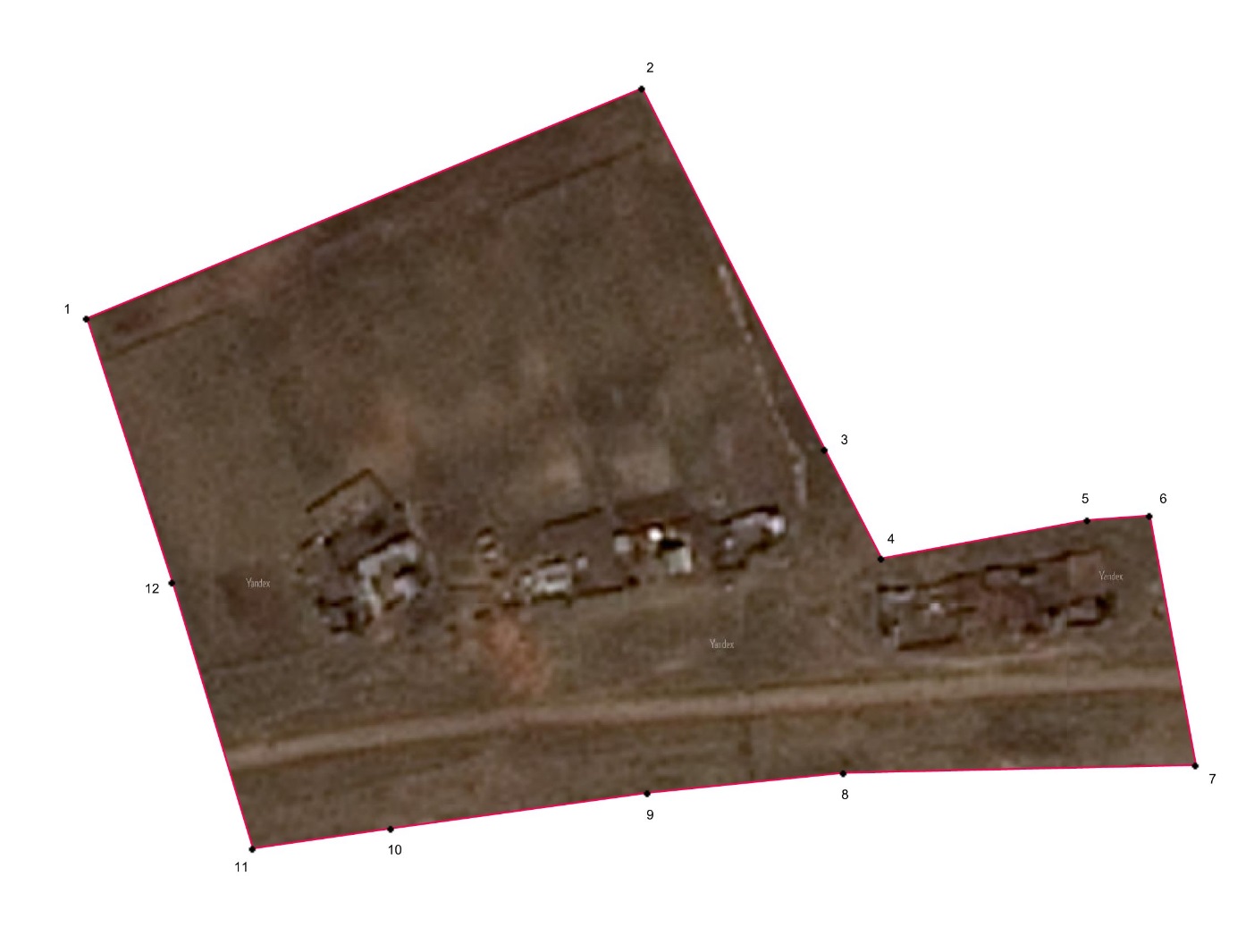 Масштаб 1:10000Используемые условные знаки и обозначения:                   граница населенного пункта           1      характерная точка границы населенного пунктаПодпись _____________  Дата "____" ___________201__ г.Место для оттиска печати (при наличии) лица, составившего описание местоположения границ объектаПрохождение границыПрохождение границыОписание прохождения части границыот точкидо точкиОписание прохождения части границы12317Граница начинается от северо-западной точки 1 и следует в северо-восточном направлении, затем поворачивает на юго-восток, до т 4 затем поворачивает на северо-запад до т. 6. От т. 6 граница поворачивает на юго-восток, пересекает дорогу. 71В т.7 Граница меняет направление на юго-западное до т 11, Затем граница поворачивает на северо-запад, пересекает дорогу и в т. 1 замыкается.Лист №    1ОПИСАНИЕ МЕСТОПОЛОЖЕНИЯ ГРАНИЦ Граница д. Сагарук Эхирит-Булагатского района Иркутской областиОПИСАНИЕ МЕСТОПОЛОЖЕНИЯ ГРАНИЦ Граница д. Сагарук Эхирит-Булагатского района Иркутской областиОПИСАНИЕ МЕСТОПОЛОЖЕНИЯ ГРАНИЦ Граница д. Сагарук Эхирит-Булагатского района Иркутской областиОПИСАНИЕ МЕСТОПОЛОЖЕНИЯ ГРАНИЦ Граница д. Сагарук Эхирит-Булагатского района Иркутской областиСведения об объектеСведения об объектеСведения об объектеСведения об объекте№ п/пХарактеристики объекта землеустройстваОписание характеристикОписание характеристик12331Местоположение объекта землеустройстваИркутская область, Эхирит-Булагатский район, д. СагарукИркутская область, Эхирит-Булагатский район, д. Сагарук2Площадь объекта землеустройства ± величина погрешности определения площади (P ± P)512630 кв.м ± 251512630 кв.м ± 2513Иные характеристики объекта землеустройства--ОПИСАНИЕ МЕСТОПОЛОЖЕНИЯ ГРАНИЦГраница д. Сагарук Эхирит-Булагатского района Иркутской областиОПИСАНИЕ МЕСТОПОЛОЖЕНИЯ ГРАНИЦГраница д. Сагарук Эхирит-Булагатского района Иркутской областиОПИСАНИЕ МЕСТОПОЛОЖЕНИЯ ГРАНИЦГраница д. Сагарук Эхирит-Булагатского района Иркутской областиОПИСАНИЕ МЕСТОПОЛОЖЕНИЯ ГРАНИЦГраница д. Сагарук Эхирит-Булагатского района Иркутской областиОПИСАНИЕ МЕСТОПОЛОЖЕНИЯ ГРАНИЦГраница д. Сагарук Эхирит-Булагатского района Иркутской областиОПИСАНИЕ МЕСТОПОЛОЖЕНИЯ ГРАНИЦГраница д. Сагарук Эхирит-Булагатского района Иркутской областиОПИСАНИЕ МЕСТОПОЛОЖЕНИЯ ГРАНИЦГраница д. Сагарук Эхирит-Булагатского района Иркутской областиОПИСАНИЕ МЕСТОПОЛОЖЕНИЯ ГРАНИЦГраница д. Сагарук Эхирит-Булагатского района Иркутской областиОПИСАНИЕ МЕСТОПОЛОЖЕНИЯ ГРАНИЦГраница д. Сагарук Эхирит-Булагатского района Иркутской областиОПИСАНИЕ МЕСТОПОЛОЖЕНИЯ ГРАНИЦГраница д. Сагарук Эхирит-Булагатского района Иркутской областиОПИСАНИЕ МЕСТОПОЛОЖЕНИЯ ГРАНИЦГраница д. Сагарук Эхирит-Булагатского района Иркутской областиСведения о местоположении границ объекта землеустройстваСведения о местоположении границ объекта землеустройстваСведения о местоположении границ объекта землеустройстваСведения о местоположении границ объекта землеустройстваСведения о местоположении границ объекта землеустройстваСведения о местоположении границ объекта землеустройстваСведения о местоположении границ объекта землеустройстваСведения о местоположении границ объекта землеустройстваСведения о местоположении границ объекта землеустройстваСведения о местоположении границ объекта землеустройстваСведения о местоположении границ объекта землеустройства1. Система координат   МСК-38, зона 41. Система координат   МСК-38, зона 41. Система координат   МСК-38, зона 41. Система координат   МСК-38, зона 41. Система координат   МСК-38, зона 41. Система координат   МСК-38, зона 41. Система координат   МСК-38, зона 41. Система координат   МСК-38, зона 41. Система координат   МСК-38, зона 41. Система координат   МСК-38, зона 41. Система координат   МСК-38, зона 42. Сведения о характерных точках границ объекта землеустройства2. Сведения о характерных точках границ объекта землеустройства2. Сведения о характерных точках границ объекта землеустройства2. Сведения о характерных точках границ объекта землеустройства2. Сведения о характерных точках границ объекта землеустройства2. Сведения о характерных точках границ объекта землеустройства2. Сведения о характерных точках границ объекта землеустройства2. Сведения о характерных точках границ объекта землеустройства2. Сведения о характерных точках границ объекта землеустройства2. Сведения о характерных точках границ объекта землеустройства2. Сведения о характерных точках границ объекта землеустройстваОбозначение характерных точек границОбозначение характерных точек границКоординаты, мКоординаты, мКоординаты, мКоординаты, мМетод определения координат характерной точкиМетод определения координат характерной точкиСредняя квадратическая погрешность положения характерной точки (Mt), мСредняя квадратическая погрешность положения характерной точки (Mt), мОписание обозначения точки на местностиОбозначение характерных точек границОбозначение характерных точек границХХУУМетод определения координат характерной точкиМетод определения координат характерной точкиСредняя квадратическая погрешность положения характерной точки (Mt), мСредняя квадратическая погрешность положения характерной точки (Mt), мОписание обозначения точки на местности1122334455611441531.45441531.454180968.994180968.99Картометрический методКартометрический методMt= 0,10Mt= 0,10-22441537.72441537.724180977.784180977.78Картометрический методКартометрический методMt= 0,10Mt= 0,10-33441546.53441546.534180971.244180971.24Картометрический методКартометрический методMt= 0,10Mt= 0,10-44441643.81441643.814181100.534181100.53Картометрический методКартометрический методMt= 0,10Mt= 0,10-55441670.31441670.314181121.134181121.13Картометрический методКартометрический методMt= 0,10Mt= 0,10-66441698.18441698.184181127.494181127.49Картометрический методКартометрический методMt= 0,10Mt= 0,10-77441735.53441735.534181128.654181128.65Картометрический методКартометрический методMt= 0,10Mt= 0,10-88441743.07441743.074181157.104181157.10Картометрический методКартометрический методMt= 0,10Mt= 0,10-99441648.44441648.444181179.004181179.00Картометрический методКартометрический методMt= 0,10Mt= 0,10-1010441504.63441504.634181225.504181225.50Картометрический методКартометрический методMt= 0,10Mt= 0,10-1111441354.25441354.254181251.254181251.25Картометрический методКартометрический методMt= 0,10Mt= 0,10-1212441274.44441274.444181329.254181329.25Картометрический методКартометрический методMt= 0,10Mt= 0,10-1313441194.63441194.634181425.754181425.75Картометрический методКартометрический методMt= 0,10Mt= 0,10-1414441175.84441175.844181464.504181464.50Картометрический методКартометрический методMt= 0,10Mt= 0,10-1515441175.97441175.974181480.504181480.50Картометрический методКартометрический методMt= 0,10Mt= 0,10-1616441108.53441108.534181662.004181662.00Картометрический методКартометрический методMt= 0,10Mt= 0,10-1717441098.78441098.784181739.754181739.75Картометрический методКартометрический методMt= 0,10Mt= 0,10-1818441123.94441123.944181845.254181845.25Картометрический методКартометрический методMt= 0,10Mt= 0,10-1919441155.93441155.934181922.754181922.75Картометрический методКартометрический методMt= 0,10Mt= 0,10-2020441165.09441165.094182025.254182025.25Картометрический методКартометрический методMt= 0,10Mt= 0,10-2121441101.09441101.094182069.254182069.25Картометрический методКартометрический методMt= 0,10Mt= 0,10-2222441078.38441078.384182088.004182088.00Картометрический методКартометрический методMt= 0,10Mt= 0,10-2323440923.69440923.694182220.004182220.00Картометрический методКартометрический методMt= 0,10Mt= 0,10-2424440828.59440828.594182288.254182288.25Картометрический методКартометрический методMt= 0,10Mt= 0,10-2525440778.81440778.814182250.254182250.25Картометрический методКартометрический методMt= 0,10Mt= 0,10-2626440667.54440667.544182311.754182311.75Картометрический методКартометрический методMt= 0,10Mt= 0,10-2727440641.69440641.694182209.684182209.68Картометрический методКартометрический методMt= 0,10Mt= 0,10-2828440618.91440618.914182103.854182103.85Картометрический методКартометрический методMt= 0,10Mt= 0,10-2929440612.90440612.904182029.814182029.81Картометрический методКартометрический методMt= 0,10Mt= 0,10-3030440604.68440604.684181843.714181843.71Картометрический методКартометрический методMt= 0,10Mt= 0,10-3131440601.98440601.984181644.974181644.97Картометрический методКартометрический методMt= 0,10Mt= 0,10-3232440613.53440613.534181609.484181609.48Картометрический методКартометрический методMt= 0,10Mt= 0,10-11441531.45441531.454180968.994180968.99Картометрический методКартометрический методMt= 0,10Mt= 0,10-3. Сведения о характерных точках части (частей) границы объекта землеустройства3. Сведения о характерных точках части (частей) границы объекта землеустройства3. Сведения о характерных точках части (частей) границы объекта землеустройства3. Сведения о характерных точках части (частей) границы объекта землеустройства3. Сведения о характерных точках части (частей) границы объекта землеустройства3. Сведения о характерных точках части (частей) границы объекта землеустройства3. Сведения о характерных точках части (частей) границы объекта землеустройства3. Сведения о характерных точках части (частей) границы объекта землеустройства3. Сведения о характерных точках части (частей) границы объекта землеустройства3. Сведения о характерных точках части (частей) границы объекта землеустройства3. Сведения о характерных точках части (частей) границы объекта землеустройстваОбозначение характерных точек части границыКоординаты, мКоординаты, мКоординаты, мКоординаты, мМетод определения координат характерной точкиМетод определения координат характерной точкиСредняя квадратическая погрешность положения характерной точки (Mt), мСредняя квадратическая погрешность положения характерной точки (Mt), мОписание закрепления точкиОписание закрепления точкиОбозначение характерных точек части границыXXYYМетод определения координат характерной точкиМетод определения координат характерной точкиСредняя квадратическая погрешность положения характерной точки (Mt), мСредняя квадратическая погрешность положения характерной точки (Mt), мОписание закрепления точкиОписание закрепления точки-----------ОПИСАНИЕ МЕСТОПОЛОЖЕНИЯ ГРАНИЦГраница д. Сагарук Эхирит-Булагатского района Иркутской областиОПИСАНИЕ МЕСТОПОЛОЖЕНИЯ ГРАНИЦГраница д. Сагарук Эхирит-Булагатского района Иркутской областиОПИСАНИЕ МЕСТОПОЛОЖЕНИЯ ГРАНИЦГраница д. Сагарук Эхирит-Булагатского района Иркутской областиОПИСАНИЕ МЕСТОПОЛОЖЕНИЯ ГРАНИЦГраница д. Сагарук Эхирит-Булагатского района Иркутской областиОПИСАНИЕ МЕСТОПОЛОЖЕНИЯ ГРАНИЦГраница д. Сагарук Эхирит-Булагатского района Иркутской областиОПИСАНИЕ МЕСТОПОЛОЖЕНИЯ ГРАНИЦГраница д. Сагарук Эхирит-Булагатского района Иркутской областиОПИСАНИЕ МЕСТОПОЛОЖЕНИЯ ГРАНИЦГраница д. Сагарук Эхирит-Булагатского района Иркутской областиОПИСАНИЕ МЕСТОПОЛОЖЕНИЯ ГРАНИЦГраница д. Сагарук Эхирит-Булагатского района Иркутской областиОПИСАНИЕ МЕСТОПОЛОЖЕНИЯ ГРАНИЦГраница д. Сагарук Эхирит-Булагатского района Иркутской областиСведения о местоположении измененных (уточненных) границ объекта землеустройстваСведения о местоположении измененных (уточненных) границ объекта землеустройстваСведения о местоположении измененных (уточненных) границ объекта землеустройстваСведения о местоположении измененных (уточненных) границ объекта землеустройстваСведения о местоположении измененных (уточненных) границ объекта землеустройстваСведения о местоположении измененных (уточненных) границ объекта землеустройстваСведения о местоположении измененных (уточненных) границ объекта землеустройстваСведения о местоположении измененных (уточненных) границ объекта землеустройстваСведения о местоположении измененных (уточненных) границ объекта землеустройства1. Система координат   МСК-38, зона 41. Система координат   МСК-38, зона 41. Система координат   МСК-38, зона 41. Система координат   МСК-38, зона 41. Система координат   МСК-38, зона 41. Система координат   МСК-38, зона 41. Система координат   МСК-38, зона 41. Система координат   МСК-38, зона 41. Система координат   МСК-38, зона 42. Сведения о характерных точках границ объекта землеустройства2. Сведения о характерных точках границ объекта землеустройства2. Сведения о характерных точках границ объекта землеустройства2. Сведения о характерных точках границ объекта землеустройства2. Сведения о характерных точках границ объекта землеустройства2. Сведения о характерных точках границ объекта землеустройства2. Сведения о характерных точках границ объекта землеустройства2. Сведения о характерных точках границ объекта землеустройства2. Сведения о характерных точках границ объекта землеустройстваОбозначение характерных точек границСуществующие координаты, мСуществующие координаты, мИзмененные (уточненные) координаты, мИзмененные (уточненные) координаты, мМетод определения координат характерной точкиСредняя квадратическая погрешность положения характерной точки (Mt), мОписание обозначения точки на местностиОбозначение характерных точек границXYXYМетод определения координат характерной точкиСредняя квадратическая погрешность положения характерной точки (Mt), мОписание обозначения точки на местности12345678-------3. Сведения о характерных точках части (частей) границы объекта землеустройства3. Сведения о характерных точках части (частей) границы объекта землеустройства3. Сведения о характерных точках части (частей) границы объекта землеустройства3. Сведения о характерных точках части (частей) границы объекта землеустройства3. Сведения о характерных точках части (частей) границы объекта землеустройства3. Сведения о характерных точках части (частей) границы объекта землеустройстваОбозначение характерных точек границКоординаты, мКоординаты, мКоординаты, мКоординаты, мМетод определения координат характерной точкиСредняя квадратическая погрешность положения характерной точки (Mt), мОписание закрепления точки--------Лист №      9ОПИСАНИЕ МЕСТОПОЛОЖЕНИЯ ГРАНИЦГраница граница д. Сагарук Эхирит-Булагатского района Иркутской областиОПИСАНИЕ МЕСТОПОЛОЖЕНИЯ ГРАНИЦГраница граница д. Сагарук Эхирит-Булагатского района Иркутской областиПлан границ объектаПлан границ объекта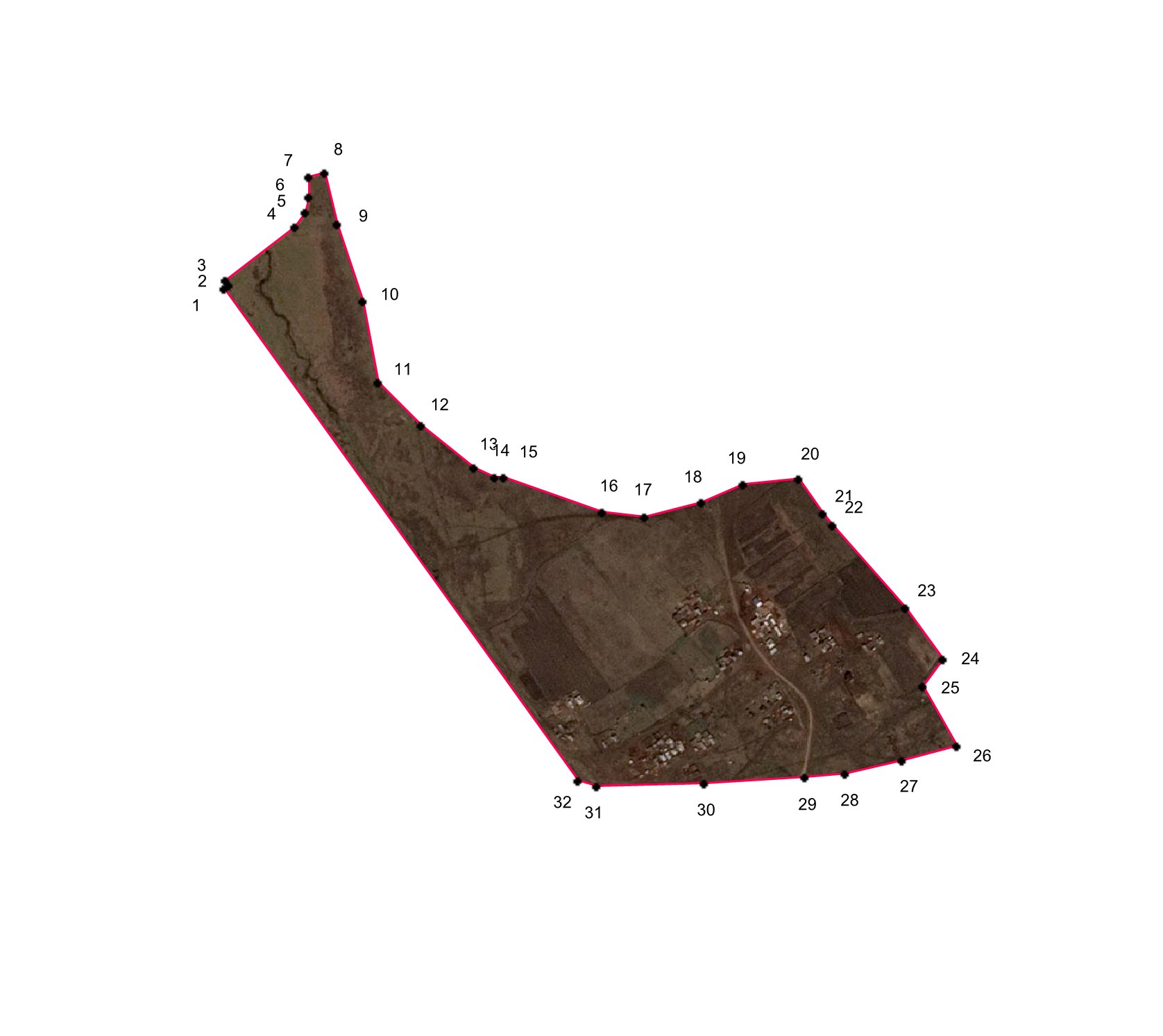 Масштаб 1:25000Масштаб 1:25000Используемые условные знаки и обозначения:Используемые условные знаки и обозначения:                   граница населенного пункта                   граница населенного пункта           1      характерная точка границы населенного пункта           1      характерная точка границы населенного пунктаПодпись _____________  Дата "____" ___________201__ г.Подпись _____________  Дата "____" ___________201__ г.Место для оттиска печати (при наличии) лица, составившего описание местоположения границ объектаМесто для оттиска печати (при наличии) лица, составившего описание местоположения границ объектаПрохождение границыПрохождение границыОписание прохождения части границыот точкидо точкиОписание прохождения части границы12317Граница начинается от северо-западной точки 1(точка земельного участка с кад № 85:06:050101:7). Далее  следует в плавной линией в  северо-восточном направлении по дороге до т.7.720От т.7 граница поворачивает по примыкавшей дороге на северо-восток до т.8. От т.8 граница поворачивает на юго-запад, юго-восток через незастроенную территорию до д.20.2026От т.20 граница поворачивает на юго-восток, юго-запад, юго-восток до т.26.2631В т. 26 граница выходит к дороге. И дальше продолжает движение по дороге в юго-восточном направлении до перекрестка в т.31.311От точки 31 граница поворачивает на северо-запад  и следует по дороге до замыкания в т.1.Лист №    1ОПИСАНИЕ МЕСТОПОЛОЖЕНИЯ ГРАНИЦ Граница д. Шохтой Эхирит-Булагатского района Иркутской областиОПИСАНИЕ МЕСТОПОЛОЖЕНИЯ ГРАНИЦ Граница д. Шохтой Эхирит-Булагатского района Иркутской областиОПИСАНИЕ МЕСТОПОЛОЖЕНИЯ ГРАНИЦ Граница д. Шохтой Эхирит-Булагатского района Иркутской областиОПИСАНИЕ МЕСТОПОЛОЖЕНИЯ ГРАНИЦ Граница д. Шохтой Эхирит-Булагатского района Иркутской областиСведения об объектеСведения об объектеСведения об объектеСведения об объекте№ п/пХарактеристики объекта землеустройстваОписание характеристикОписание характеристик12331Местоположение объекта землеустройстваИркутская область, Эхирит-Булагатский район, д. ШохтойИркутская область, Эхирит-Булагатский район, д. Шохтой2Площадь объекта землеустройства ± величина погрешности определения площади (P ± P)753170 кв.м ± 294753170 кв.м ± 2943Иные характеристики объекта землеустройства--ОПИСАНИЕ МЕСТОПОЛОЖЕНИЯ ГРАНИЦГраница д. Шохтой Эхирит-Булагатского района Иркутской областиОПИСАНИЕ МЕСТОПОЛОЖЕНИЯ ГРАНИЦГраница д. Шохтой Эхирит-Булагатского района Иркутской областиОПИСАНИЕ МЕСТОПОЛОЖЕНИЯ ГРАНИЦГраница д. Шохтой Эхирит-Булагатского района Иркутской областиОПИСАНИЕ МЕСТОПОЛОЖЕНИЯ ГРАНИЦГраница д. Шохтой Эхирит-Булагатского района Иркутской областиОПИСАНИЕ МЕСТОПОЛОЖЕНИЯ ГРАНИЦГраница д. Шохтой Эхирит-Булагатского района Иркутской областиОПИСАНИЕ МЕСТОПОЛОЖЕНИЯ ГРАНИЦГраница д. Шохтой Эхирит-Булагатского района Иркутской областиОПИСАНИЕ МЕСТОПОЛОЖЕНИЯ ГРАНИЦГраница д. Шохтой Эхирит-Булагатского района Иркутской областиОПИСАНИЕ МЕСТОПОЛОЖЕНИЯ ГРАНИЦГраница д. Шохтой Эхирит-Булагатского района Иркутской областиОПИСАНИЕ МЕСТОПОЛОЖЕНИЯ ГРАНИЦГраница д. Шохтой Эхирит-Булагатского района Иркутской областиОПИСАНИЕ МЕСТОПОЛОЖЕНИЯ ГРАНИЦГраница д. Шохтой Эхирит-Булагатского района Иркутской областиСведения о местоположении границ объекта землеустройстваСведения о местоположении границ объекта землеустройстваСведения о местоположении границ объекта землеустройстваСведения о местоположении границ объекта землеустройстваСведения о местоположении границ объекта землеустройстваСведения о местоположении границ объекта землеустройстваСведения о местоположении границ объекта землеустройстваСведения о местоположении границ объекта землеустройстваСведения о местоположении границ объекта землеустройстваСведения о местоположении границ объекта землеустройства1. Система координат   МСК-38, зона 41. Система координат   МСК-38, зона 41. Система координат   МСК-38, зона 41. Система координат   МСК-38, зона 41. Система координат   МСК-38, зона 41. Система координат   МСК-38, зона 41. Система координат   МСК-38, зона 41. Система координат   МСК-38, зона 41. Система координат   МСК-38, зона 41. Система координат   МСК-38, зона 42. Сведения о характерных точках границ объекта землеустройства2. Сведения о характерных точках границ объекта землеустройства2. Сведения о характерных точках границ объекта землеустройства2. Сведения о характерных точках границ объекта землеустройства2. Сведения о характерных точках границ объекта землеустройства2. Сведения о характерных точках границ объекта землеустройства2. Сведения о характерных точках границ объекта землеустройства2. Сведения о характерных точках границ объекта землеустройства2. Сведения о характерных точках границ объекта землеустройства2. Сведения о характерных точках границ объекта землеустройстваОбозначение характерных точек границОбозначение характерных точек границКоординаты, мКоординаты, мКоординаты, мКоординаты, мМетод определения координат характерной точкиМетод определения координат характерной точкиСредняя квадратическая погрешность положения характерной точки (Mt), мОписание обозначения точки на местностиОбозначение характерных точек границОбозначение характерных точек границХХУУМетод определения координат характерной точкиМетод определения координат характерной точкиСредняя квадратическая погрешность положения характерной точки (Mt), мОписание обозначения точки на местности112233445611442572.03442572.034187099.474187099.47Картометрический методКартометрический методMt= 0,10-22442668.65442668.654187152.144187152.14Картометрический методКартометрический методMt= 0,10-33442773.31442773.314187209.194187209.19Картометрический методКартометрический методMt= 0,10-44442841.90442841.904187246.584187246.58Картометрический методКартометрический методMt= 0,10-55442841.90442841.904187337.594187337.59Картометрический методКартометрический методMt= 0,10-66442806.42442806.424187359.454187359.45Картометрический методКартометрический методMt= 0,10-77442834.57442834.574187396.294187396.29Картометрический методКартометрический методMt= 0,10-88442869.13442869.134187443.594187443.59Картометрический методКартометрический методMt= 0,10-99442969.73442969.734187361.204187361.20Картометрический методКартометрический методMt= 0,10-1010442969.94442969.944187361.044187361.04Картометрический методКартометрический методMt= 0,10-1111442996.13442996.134187388.024187388.02Картометрический методКартометрический методMt= 0,10-1212443004.86443004.864187394.374187394.37Картометрический методКартометрический методMt= 0,10-1313442865.16442865.164187495.184187495.18Картометрический методКартометрический методMt= 0,10-1414442894.51442894.514187537.694187537.69Картометрический методКартометрический методMt= 0,10-1515442922.67442922.674187569.984187569.98Картометрический методКартометрический методMt= 0,10-1616442895.78442895.784187588.264187588.26Картометрический методКартометрический методMt= 0,10-1717442950.60442950.604187652.174187652.17Картометрический методКартометрический методMt= 0,10-1818443017.02443017.024187735.214187735.21Картометрический методКартометрический методMt= 0,10-1919443047.09443047.094187766.984187766.98Картометрический методКартометрический методMt= 0,10-2020443164.54443164.544187905.084187905.08Картометрический методКартометрический методMt= 0,10-2121443373.28443373.284187709.754187709.75Картометрический методКартометрический методMt= 0,10-2222443438.41443438.414187771.014187771.01Картометрический методКартометрический методMt= 0,10-2323443237.22443237.224187939.064187939.06Картометрический методКартометрический методMt= 0,10-2424443384.12443384.124188007.744188007.74Картометрический методКартометрический методMt= 0,10-2525443422.86443422.864188025.854188025.85Картометрический методКартометрический методMt= 0,10-2626443565.33443565.334188160.304188160.30Картометрический методКартометрический методMt= 0,10-2727443562.29443562.294188170.054188170.05Картометрический методКартометрический методMt= 0,10-2828443566.68443566.684188174.754188174.75Картометрический методКартометрический методMt= 0,10-2929443569.50443569.504188202.004188202.00Картометрический методКартометрический методMt= 0,10-3030443444.47443444.474188329.754188329.75Картометрический методКартометрический методMt= 0,10-3131443419.72443419.724188343.254188343.25Картометрический методКартометрический методMt= 0,10-3232443367.69443367.694188365.254188365.25Картометрический методКартометрический методMt= 0,10-3333443308.17443308.174188328.134188328.13Картометрический методКартометрический методMt= 0,10-3434443286.85443286.854188348.944188348.94Картометрический методКартометрический методMt= 0,10-3535443324.56443324.564188369.534188369.53Картометрический методКартометрический методMt= 0,10-3636443283.57443283.574188377.004188377.00Картометрический методКартометрический методMt= 0,10-3737443141.60443141.604188430.254188430.25Картометрический методКартометрический методMt= 0,10-3838443074.22443074.224188458.254188458.25Картометрический методКартометрический методMt= 0,10-3939443028.57443028.574188409.004188409.00Картометрический методКартометрический методMt= 0,10-4040443003.41443003.414188392.754188392.75Картометрический методКартометрический методMt= 0,10-4141442967.93442967.934188378.004188378.00Картометрический методКартометрический методMt= 0,10-4242442935.62442935.624188340.254188340.25Картометрический методКартометрический методMt= 0,10-4343442914.60442914.604188285.254188285.25Картометрический методКартометрический методMt= 0,10-4444442900.62442900.624188252.004188252.00Картометрический методКартометрический методMt= 0,10-4545442858.81442858.814188197.504188197.50Картометрический методКартометрический методMt= 0,10-4646442849.72442849.724188158.504188158.50Картометрический методКартометрический методMt= 0,10-4747442549.69442549.694187707.004187707.00Картометрический методКартометрический методMt= 0,10-4848442365.63442365.634187594.504187594.50Картометрический методКартометрический методMt= 0,10-4949442293.22442293.224187549.254187549.25Картометрический методКартометрический методMt= 0,10-5050442242.19442242.194187339.754187339.75Картометрический методКартометрический методMt= 0,10-5151442355.94442355.944187316.754187316.75Картометрический методКартометрический методMt= 0,10-5252442408.50442408.504187240.264187240.26Картометрический методКартометрический методMt= 0,10-5353442428.33442428.334187199.864187199.86Картометрический методКартометрический методMt= 0,10-11442572.03442572.034187099.474187099.47Картометрический методКартометрический методMt= 0,10-5454442494.87442494.874187222.044187222.04Картометрический методКартометрический методMt= 0,10-5555442494.01442494.014187222.624187222.62Картометрический методКартометрический методMt= 0,10-5656442494.55442494.554187223.394187223.39Картометрический методКартометрический методMt= 0,10-5757442495.42442495.424187222.814187222.81Картометрический методКартометрический методMt= 0,10-5454442494.87442494.874187222.044187222.04Картометрический методКартометрический методMt= 0,10-5858442529.86442529.864187271.544187271.54Картометрический методКартометрический методMt= 0,10-5959442527.27442527.274187272.944187272.94Картометрический методКартометрический методMt= 0,10-6060442528.13442528.134187274.534187274.53Картометрический методКартометрический методMt= 0,10-6161442530.72442530.724187273.114187273.11Картометрический методКартометрический методMt= 0,10-5858442529.86442529.864187271.544187271.54Картометрический методКартометрический методMt= 0,10-Картометрический методКартометрический методMt= 0,10-6262442604.18442604.184188333.454188333.45Картометрический методКартометрический методMt= 0,10-6363442691.87442691.874188453.534188453.53Картометрический методКартометрический методMt= 0,10-6464442714.67442714.674188435.934188435.93Картометрический методКартометрический методMt= 0,10-6565442743.24442743.244188489.384188489.38Картометрический методКартометрический методMt= 0,10-6666442762.29442762.294188504.204188504.20Картометрический методКартометрический методMt= 0,10-6767442803.04442803.044188511.074188511.07Картометрический методКартометрический методMt= 0,10-6868442862.30442862.304188546.004188546.00Картометрический методКартометрический методMt= 0,10-6969442794.57442794.574188621.144188621.14Картометрический методКартометрический методMt= 0,10-7070442815.74442815.744188684.644188684.64Картометрический методКартометрический методMt= 0,10-7171442811.50442811.504188765.074188765.07Картометрический методКартометрический методMt= 0,10-7272442765.47442765.474188741.794188741.79Картометрический методКартометрический методMt= 0,10-7373442729.48442729.484188601.564188601.56Картометрический методКартометрический методMt= 0,10-7474442658.00442658.004188567.494188567.49Картометрический методКартометрический методMt= 0,10-7575442657.76442657.764188553.054188553.05Картометрический методКартометрический методMt= 0,10-7676442625.04442625.044188529.204188529.20Картометрический методКартометрический методMt= 0,10-7777442581.03442581.034188515.354188515.35Картометрический методКартометрический методMt= 0,10-7878442506.29442506.294188402.904188402.90Картометрический методКартометрический методMt= 0,10-6262442604.18442604.184188333.454188333.45Картометрический методКартометрический методMt= 0,10-6262442604.18442604.184188333.454188333.45Картометрический методКартометрический методMt= 0,10-6363442691.87442691.874188453.534188453.53Картометрический методКартометрический методMt= 0,10-6464442714.67442714.674188435.934188435.93Картометрический методКартометрический методMt= 0,10-6565442743.24442743.244188489.384188489.38Картометрический методКартометрический методMt= 0,10-6666442762.29442762.294188504.204188504.20Картометрический методКартометрический методMt= 0,10-6767442803.04442803.044188511.074188511.07Картометрический методКартометрический методMt= 0,10-6868442862.30442862.304188546.004188546.00Картометрический методКартометрический методMt= 0,10-6969442794.57442794.574188621.144188621.14Картометрический методКартометрический методMt= 0,10-7070442815.74442815.744188684.644188684.64Картометрический методКартометрический методMt= 0,10-7171442811.50442811.504188765.074188765.07Картометрический методКартометрический методMt= 0,10-7272442765.47442765.474188741.794188741.79Картометрический методКартометрический методMt= 0,10-7373442729.48442729.484188601.564188601.56Картометрический методКартометрический методMt= 0,10-7474442658.00442658.004188567.494188567.49Картометрический методКартометрический методMt= 0,10-7575442657.76442657.764188553.054188553.05Картометрический методКартометрический методMt= 0,10-7676442625.04442625.044188529.204188529.20Картометрический методКартометрический методMt= 0,10-7777442581.03442581.034188515.354188515.35Картометрический методКартометрический методMt= 0,10-7878442506.29442506.294188402.904188402.90Картометрический методКартометрический методMt= 0,10-6262442604.18442604.184188333.454188333.45Картометрический методКартометрический методMt= 0,10-3. Сведения о характерных точках части (частей) границы объекта землеустройства3. Сведения о характерных точках части (частей) границы объекта землеустройства3. Сведения о характерных точках части (частей) границы объекта землеустройства3. Сведения о характерных точках части (частей) границы объекта землеустройства3. Сведения о характерных точках части (частей) границы объекта землеустройства3. Сведения о характерных точках части (частей) границы объекта землеустройства3. Сведения о характерных точках части (частей) границы объекта землеустройства3. Сведения о характерных точках части (частей) границы объекта землеустройства3. Сведения о характерных точках части (частей) границы объекта землеустройства3. Сведения о характерных точках части (частей) границы объекта землеустройстваОбозначение характерных точек части границыКоординаты, мКоординаты, мКоординаты, мКоординаты, мМетод определения координат характерной точкиМетод определения координат характерной точкиСредняя квадратическая погрешность положения характерной точки (Mt), мСредняя квадратическая погрешность положения характерной точки (Mt), мОписание закрепления точкиОбозначение характерных точек части границыXXYYМетод определения координат характерной точкиМетод определения координат характерной точкиСредняя квадратическая погрешность положения характерной точки (Mt), мСредняя квадратическая погрешность положения характерной точки (Mt), мОписание закрепления точки----------ОПИСАНИЕ МЕСТОПОЛОЖЕНИЯ ГРАНИЦГраница д. Шохтой Эхирит-Булагатского района Иркутской областиОПИСАНИЕ МЕСТОПОЛОЖЕНИЯ ГРАНИЦГраница д. Шохтой Эхирит-Булагатского района Иркутской областиОПИСАНИЕ МЕСТОПОЛОЖЕНИЯ ГРАНИЦГраница д. Шохтой Эхирит-Булагатского района Иркутской областиОПИСАНИЕ МЕСТОПОЛОЖЕНИЯ ГРАНИЦГраница д. Шохтой Эхирит-Булагатского района Иркутской областиОПИСАНИЕ МЕСТОПОЛОЖЕНИЯ ГРАНИЦГраница д. Шохтой Эхирит-Булагатского района Иркутской областиОПИСАНИЕ МЕСТОПОЛОЖЕНИЯ ГРАНИЦГраница д. Шохтой Эхирит-Булагатского района Иркутской областиОПИСАНИЕ МЕСТОПОЛОЖЕНИЯ ГРАНИЦГраница д. Шохтой Эхирит-Булагатского района Иркутской областиОПИСАНИЕ МЕСТОПОЛОЖЕНИЯ ГРАНИЦГраница д. Шохтой Эхирит-Булагатского района Иркутской областиСведения о местоположении измененных (уточненных) границ объекта землеустройстваСведения о местоположении измененных (уточненных) границ объекта землеустройстваСведения о местоположении измененных (уточненных) границ объекта землеустройстваСведения о местоположении измененных (уточненных) границ объекта землеустройстваСведения о местоположении измененных (уточненных) границ объекта землеустройстваСведения о местоположении измененных (уточненных) границ объекта землеустройстваСведения о местоположении измененных (уточненных) границ объекта землеустройстваСведения о местоположении измененных (уточненных) границ объекта землеустройства1. Система координат   МСК-38, зона 41. Система координат   МСК-38, зона 41. Система координат   МСК-38, зона 41. Система координат   МСК-38, зона 41. Система координат   МСК-38, зона 41. Система координат   МСК-38, зона 41. Система координат   МСК-38, зона 41. Система координат   МСК-38, зона 42. Сведения о характерных точках границ объекта землеустройства2. Сведения о характерных точках границ объекта землеустройства2. Сведения о характерных точках границ объекта землеустройства2. Сведения о характерных точках границ объекта землеустройства2. Сведения о характерных точках границ объекта землеустройства2. Сведения о характерных точках границ объекта землеустройства2. Сведения о характерных точках границ объекта землеустройства2. Сведения о характерных точках границ объекта землеустройстваОбозначение характерных точек границСуществующие координаты, мСуществующие координаты, мИзмененные (уточненные) координаты, мИзмененные (уточненные) координаты, мМетод определения координат характерной точкиСредняя квадратическая погрешность положения характерной точки (Mt), мОписание обозначения точки на местностиОбозначение характерных точек границXYXYМетод определения координат характерной точкиСредняя квадратическая погрешность положения характерной точки (Mt), мОписание обозначения точки на местности12345678-------3. Сведения о характерных точках части (частей) границы объекта землеустройства3. Сведения о характерных точках части (частей) границы объекта землеустройства3. Сведения о характерных точках части (частей) границы объекта землеустройства3. Сведения о характерных точках части (частей) границы объекта землеустройства3. Сведения о характерных точках части (частей) границы объекта землеустройства3. Сведения о характерных точках части (частей) границы объекта землеустройстваОбозначение характерных точек границКоординаты, мКоординаты, мКоординаты, мКоординаты, мМетод определения координат характерной точкиСредняя квадратическая погрешность положения характерной точки (Mt), мОписание закрепления точки--------Лист №      9ОПИСАНИЕ МЕСТОПОЛОЖЕНИЯ ГРАНИЦГраница граница д. Шохтой Эхирит-Булагатского района Иркутской областиОПИСАНИЕ МЕСТОПОЛОЖЕНИЯ ГРАНИЦГраница граница д. Шохтой Эхирит-Булагатского района Иркутской областиПлан границ объектаПлан границ объекта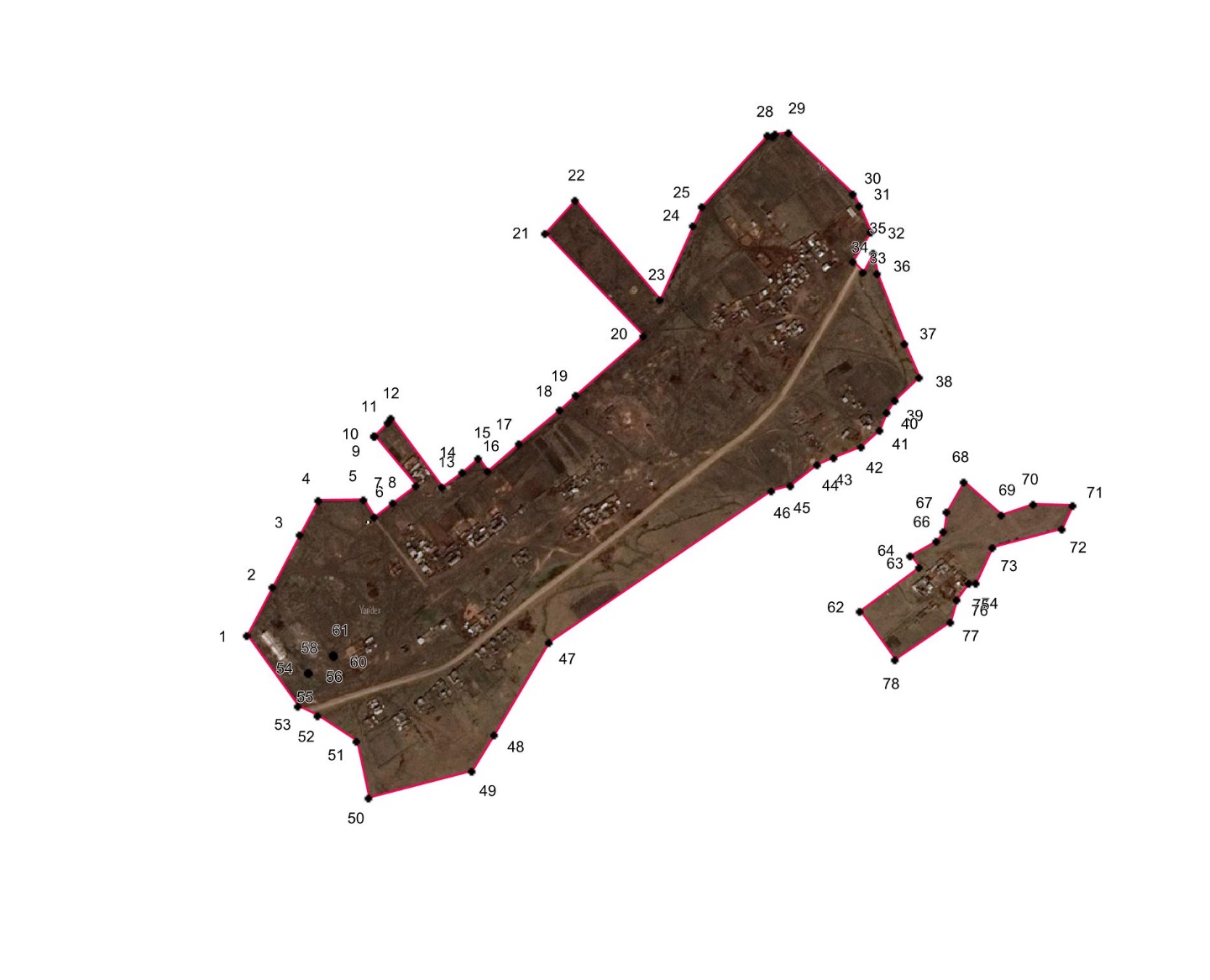 Масштаб 1:25000Масштаб 1:25000Используемые условные знаки и обозначения:Используемые условные знаки и обозначения:                   граница населенного пункта                   граница населенного пункта           1      характерная точка границы населенного пункта           1      характерная точка границы населенного пунктаПодпись _____________  Дата "____" ___________201__ г.Подпись _____________  Дата "____" ___________201__ г.Место для оттиска печати (при наличии) лица, составившего описание местоположения границ объектаМесто для оттиска печати (при наличии) лица, составившего описание местоположения границ объектаПрохождение границыПрохождение границыОписание прохождения части границыот точкидо точкиОписание прохождения части границы123Граница земельного участка состоит из двух обособленных контуров 128Граница первого контура начинается от северо-западной точки 1 и следует в юго-восточном направлении до т.4. В т.4 граница выходит на дорогу и следует в юго-восточном направлении вдоль нее до т.6. От. т.6 граница поворачивает на северо-восток огибает земельный участок жилой застройки в точках 8-13 и продолжается в северо-восточном направлении до т.20. Затем граница поворачивает на северо-запад, северо-восток, юго-восток до т. 23. От т.23  граница поворачивает на северо-восток до т. 28.2838От т. 28 граница следует преимущественно в юго-восточном направлении в т. 35 граница выходит к дороге поворачивает на юго-запад, в точках 33-34 пересекает дорогу и поворачивает на северо-восток. Дальше граница следует также в юго-западном направлении до т.38 3850От т.28 граница следует плавной линией вдоль ручья преимущественно в юго-западном направлении до т. 45. От т. 45 граница следует через незастроенную территорию в юго-восточном направлении. От. т. 47 граница поворачивает на юго-запад. 501Затем от т. 50 граница меняет направление северо-западное. В точках  52-53 пересекает дорогу и дальше двигается до замыкания в т.15454Граница следует по границе земельного участка с кад № 85:06:000000:25165858Граница следует по границе земельного участка с кад № 85:06:000000:25166277Граница второго контура начинается от северо-западной точки 62 и следует ломаной линией через незастроенную территорию до т.68.  В т. 68 граница подходит к р. Мурин. Затем поворачивает на юго-восток, северо-восток. И в т. 70 подходит к р. Мурин. Далее граница идет вдоль правого берега реки до т.77. 7762От т. 77 граница следует в юго-западном направлении затем от т. 78 поворачивает на северо-запад до замыкания в т.62Лист №    1ОПИСАНИЕ МЕСТОПОЛОЖЕНИЯ ГРАНИЦ Граница д. Тотохон Эхирит-Булагатского района Иркутской областиОПИСАНИЕ МЕСТОПОЛОЖЕНИЯ ГРАНИЦ Граница д. Тотохон Эхирит-Булагатского района Иркутской областиОПИСАНИЕ МЕСТОПОЛОЖЕНИЯ ГРАНИЦ Граница д. Тотохон Эхирит-Булагатского района Иркутской областиОПИСАНИЕ МЕСТОПОЛОЖЕНИЯ ГРАНИЦ Граница д. Тотохон Эхирит-Булагатского района Иркутской областиСведения об объектеСведения об объектеСведения об объектеСведения об объекте№ п/пХарактеристики объекта землеустройстваОписание характеристикОписание характеристик12331Местоположение объекта землеустройстваИркутская область, Эхирит-Булагатский район, д. ТотохонИркутская область, Эхирит-Булагатский район, д. Тотохон2Площадь объекта землеустройства ± величина погрешности определения площади (P ± P)407344 кв.м ± 223407344 кв.м ± 2233Иные характеристики объекта землеустройства--ОПИСАНИЕ МЕСТОПОЛОЖЕНИЯ ГРАНИЦГраница д. Тотохон Эхирит-Булагатского района Иркутской областиОПИСАНИЕ МЕСТОПОЛОЖЕНИЯ ГРАНИЦГраница д. Тотохон Эхирит-Булагатского района Иркутской областиОПИСАНИЕ МЕСТОПОЛОЖЕНИЯ ГРАНИЦГраница д. Тотохон Эхирит-Булагатского района Иркутской областиОПИСАНИЕ МЕСТОПОЛОЖЕНИЯ ГРАНИЦГраница д. Тотохон Эхирит-Булагатского района Иркутской областиОПИСАНИЕ МЕСТОПОЛОЖЕНИЯ ГРАНИЦГраница д. Тотохон Эхирит-Булагатского района Иркутской областиОПИСАНИЕ МЕСТОПОЛОЖЕНИЯ ГРАНИЦГраница д. Тотохон Эхирит-Булагатского района Иркутской областиОПИСАНИЕ МЕСТОПОЛОЖЕНИЯ ГРАНИЦГраница д. Тотохон Эхирит-Булагатского района Иркутской областиОПИСАНИЕ МЕСТОПОЛОЖЕНИЯ ГРАНИЦГраница д. Тотохон Эхирит-Булагатского района Иркутской областиОПИСАНИЕ МЕСТОПОЛОЖЕНИЯ ГРАНИЦГраница д. Тотохон Эхирит-Булагатского района Иркутской областиОПИСАНИЕ МЕСТОПОЛОЖЕНИЯ ГРАНИЦГраница д. Тотохон Эхирит-Булагатского района Иркутской областиСведения о местоположении границ объекта землеустройстваСведения о местоположении границ объекта землеустройстваСведения о местоположении границ объекта землеустройстваСведения о местоположении границ объекта землеустройстваСведения о местоположении границ объекта землеустройстваСведения о местоположении границ объекта землеустройстваСведения о местоположении границ объекта землеустройстваСведения о местоположении границ объекта землеустройстваСведения о местоположении границ объекта землеустройстваСведения о местоположении границ объекта землеустройства1. Система координат   МСК-38, зона 41. Система координат   МСК-38, зона 41. Система координат   МСК-38, зона 41. Система координат   МСК-38, зона 41. Система координат   МСК-38, зона 41. Система координат   МСК-38, зона 41. Система координат   МСК-38, зона 41. Система координат   МСК-38, зона 41. Система координат   МСК-38, зона 41. Система координат   МСК-38, зона 42. Сведения о характерных точках границ объекта землеустройства2. Сведения о характерных точках границ объекта землеустройства2. Сведения о характерных точках границ объекта землеустройства2. Сведения о характерных точках границ объекта землеустройства2. Сведения о характерных точках границ объекта землеустройства2. Сведения о характерных точках границ объекта землеустройства2. Сведения о характерных точках границ объекта землеустройства2. Сведения о характерных точках границ объекта землеустройства2. Сведения о характерных точках границ объекта землеустройства2. Сведения о характерных точках границ объекта землеустройстваОбозначение характерных точек границОбозначение характерных точек границКоординаты, мКоординаты, мКоординаты, мКоординаты, мМетод определения координат характерной точкиМетод определения координат характерной точкиСредняя квадратическая погрешность положения характерной точки (Mt), мОписание обозначения точки на местностиОбозначение характерных точек границОбозначение характерных точек границХХУУМетод определения координат характерной точкиМетод определения координат характерной точкиСредняя квадратическая погрешность положения характерной точки (Mt), мОписание обозначения точки на местности112233445611441498.84441498.844185761.254185761.25Картометрический методКартометрический методMt= 0,10-22441521.93441521.934185851.804185851.80Картометрический методКартометрический методMt= 0,10-33441511.41441511.414185885.894185885.89Картометрический методКартометрический методMt= 0,10-44441537.99441537.994185919.484185919.48Картометрический методКартометрический методMt= 0,10-55441548.65441548.654185936.574185936.57Картометрический методКартометрический методMt= 0,10-66441613.08441613.084186035.664186035.66Картометрический методКартометрический методMt= 0,10-77441710.17441710.174186170.184186170.18Картометрический методКартометрический методMt= 0,10-88441914.83441914.834186451.984186451.98Картометрический методКартометрический методMt= 0,10-99441916.28441916.284186464.524186464.52Картометрический методКартометрический методMt= 0,10-1010442150.06442150.064186778.344186778.34Картометрический методКартометрический методMt= 0,10-1111442147.18442147.184186799.744186799.74Картометрический методКартометрический методMt= 0,10-1212442173.01442173.014186807.604186807.60Картометрический методКартометрический методMt= 0,10-1313442164.95442164.954186867.724186867.72Картометрический методКартометрический методMt= 0,10-1414441744.06441744.064186822.004186822.00Картометрический методКартометрический методMt= 0,10-1515441712.60441712.604186827.504186827.50Картометрический методКартометрический методMt= 0,10-1616441672.03441672.034186816.004186816.00Картометрический методКартометрический методMt= 0,10-1717441646.69441646.694186817.754186817.75Картометрический методКартометрический методMt= 0,10-1818441633.66441633.664186821.254186821.25Картометрический методКартометрический методMt= 0,10-1919441623.72441623.724186835.004186835.00Картометрический методКартометрический методMt= 0,10-2020441600.38441600.384186839.754186839.75Картометрический методКартометрический методMt= 0,10-2121441593.32441593.324186839.004186839.00Картометрический методКартометрический методMt= 0,10-2222441575.38441575.384186829.504186829.50Картометрический методКартометрический методMt= 0,10-2323441571.79441571.794186822.754186822.75Картометрический методКартометрический методMt= 0,10-2424441574.84441574.844186812.754186812.75Картометрический методКартометрический методMt= 0,10-2525441571.03441571.034186798.754186798.75Картометрический методКартометрический методMt= 0,10-2626441572.85441572.854186759.254186759.25Картометрический методКартометрический методMt= 0,10-2727441585.53441585.534186745.254186745.25Картометрический методКартометрический методMt= 0,10-2828441574.66441574.664186700.004186700.00Картометрический методКартометрический методMt= 0,10-2929441577.90441577.904186683.004186683.00Картометрический методКартометрический методMt= 0,10-3030441576.13441576.134186669.004186669.00Картометрический методКартометрический методMt= 0,10-3131441569.22441569.224186658.754186658.75Картометрический методКартометрический методMt= 0,10-3232441596.38441596.384186591.254186591.25Картометрический методКартометрический методMt= 0,10-3333441583.34441583.344186553.754186553.75Картометрический методКартометрический методMt= 0,10-3434441531.22441531.224186479.004186479.00Картометрический методКартометрический методMt= 0,10-3535441506.25441506.254186475.754186475.75Картометрический методКартометрический методMt= 0,10-3636441458.81441458.814186489.004186489.00Картометрический методКартометрический методMt= 0,10-3737441424.81441424.814186520.254186520.25Картометрический методКартометрический методMt= 0,10-3838441433.84441433.844186547.254186547.25Картометрический методКартометрический методMt= 0,10-3939441461.72441461.724186549.254186549.25Картометрический методКартометрический методMt= 0,10-4040441458.09441458.094186570.504186570.50Картометрический методКартометрический методMt= 0,10-4141441444.72441444.724186646.254186646.25Картометрический методКартометрический методMt= 0,10-4242441436.03441436.034186667.754186667.75Картометрический методКартометрический методMt= 0,10-4343441428.78441428.784186671.254186671.25Картометрический методКартометрический методMt= 0,10-4444441381.00441381.004186624.754186624.75Картометрический методКартометрический методMt= 0,10-4545441364.34441364.344186603.754186603.75Картометрический методКартометрический методMt= 0,10-4646441342.25441342.254186582.504186582.50Картометрический методКартометрический методMt= 0,10-4747441311.85441311.854186565.754186565.75Картометрический методКартометрический методMt= 0,10-4848441287.25441287.254186564.004186564.00Картометрический методКартометрический методMt= 0,10-4949441266.97441266.974186576.004186576.00Картометрический методКартометрический методMt= 0,10-5050441252.50441252.504186597.254186597.25Картометрический методКартометрический методMt= 0,10-5151441238.00441238.004186598.754186598.75Картометрический методКартометрический методMt= 0,10-5252441228.59441228.594186594.004186594.00Картометрический методКартометрический методMt= 0,10-5353441223.53441223.534186585.004186585.00Картометрический методКартометрический методMt= 0,10-5454441215.93441215.934186575.504186575.50Картометрический методКартометрический методMt= 0,10-5555441212.32441212.324186559.254186559.25Картометрический методКартометрический методMt= 0,10-5656441219.57441219.574186550.254186550.25Картометрический методКартометрический методMt= 0,10-5757441217.38441217.384186535.754186535.75Картометрический методКартометрический методMt= 0,10-5858441196.75441196.754186518.754186518.75Картометрический методКартометрический методMt= 0,10-5959441173.56441173.564186514.754186514.75Картометрический методКартометрический методMt= 0,10-6060441140.53441140.534186527.504186527.50Картометрический методКартометрический методMt= 0,10-6161441139.16441139.164186557.504186557.50Картометрический методКартометрический методMt= 0,10-6262441129.22441129.224186573.254186573.25Картометрический методКартометрический методMt= 0,10-6363441104.84441104.844186574.504186574.50Картометрический методКартометрический методMt= 0,10-6464441078.44441078.444186557.754186557.75Картометрический методКартометрический методMt= 0,10-6565441061.32441061.324186540.254186540.25Картометрический методКартометрический методMt= 0,10-6666441056.41441056.414186477.504186477.50Картометрический методКартометрический методMt= 0,10-6767441042.88441042.884186451.754186451.75Картометрический методКартометрический методMt= 0,10-6868441036.41441036.414186418.254186418.25Картометрический методКартометрический методMt= 0,10-6969441042.94441042.944186366.004186366.00Картометрический методКартометрический методMt= 0,10-7070441080.53441080.534186377.004186377.00Картометрический методКартометрический методMt= 0,10-7171441103.91441103.914186379.504186379.50Картометрический методКартометрический методMt= 0,10-7272441112.60441112.604186376.504186376.50Картометрический методКартометрический методMt= 0,10-7373441140.81441140.814186378.504186378.50Картометрический методКартометрический методMt= 0,10-7474441158.38441158.384186382.504186382.50Картометрический методКартометрический методMt= 0,10-7575441172.31441172.314186376.004186376.00Картометрический методКартометрический методMt= 0,10-7676441181.54441181.544186323.004186323.00Картометрический методКартометрический методMt= 0,10-7777441228.60441228.604186302.504186302.50Картометрический методКартометрический методMt= 0,10-7878441236.19441236.194186290.754186290.75Картометрический методКартометрический методMt= 0,10-7979441400.66441400.664186202.504186202.50Картометрический методКартометрический методMt= 0,10-8080441385.03441385.034186176.004186176.00Картометрический методКартометрический методMt= 0,10-8181441371.31441371.314186161.504186161.50Картометрический методКартометрический методMt= 0,10-8282441355.66441355.664186155.254186155.25Картометрический методКартометрический методMt= 0,10-8383441339.41441339.414186156.504186156.50Картометрический методКартометрический методMt= 0,10-8484441321.22441321.224186151.254186151.25Картометрический методКартометрический методMt= 0,10-8585441295.82441295.824186146.504186146.50Картометрический методКартометрический методMt= 0,10-8686441299.19441299.194186109.754186109.75Картометрический методКартометрический методMt= 0,10-8787441325.97441325.974186052.254186052.25Картометрический методКартометрический методMt= 0,10-8888441366.69441366.694185967.504185967.50Картометрический методКартометрический методMt= 0,10-11441498.84441498.844185761.254185761.25Картометрический методКартометрический методMt= 0,10-8989441947.30441947.304186632.394186632.39Картометрический методКартометрический методMt= 0,10-9090441946.50441946.504186631.884186631.88Картометрический методКартометрический методMt= 0,10-9191441945.91441945.914186632.744186632.74Картометрический методКартометрический методMt= 0,10-9292441946.71441946.714186633.264186633.26Картометрический методКартометрический методMt= 0,10-8989441947.30441947.304186632.394186632.39Картометрический методКартометрический методMt= 0,10-9393442006.75442006.754186671.474186671.47Картометрический методКартометрический методMt= 0,10-9494442005.96442005.964186670.964186670.96Картометрический методКартометрический методMt= 0,10-9595442005.36442005.364186671.804186671.80Картометрический методКартометрический методMt= 0,10-9696442006.15442006.154186672.354186672.35Картометрический методКартометрический методMt= 0,10-9393442006.75442006.754186671.474186671.47Картометрический методКартометрический методMt= 0,10-9797442050.84442050.844186700.514186700.51Картометрический методКартометрический методMt= 0,10-9898442050.05442050.054186699.954186699.95Картометрический методКартометрический методMt= 0,10-9999442049.45442049.454186700.834186700.83Картометрический методКартометрический методMt= 0,10-100100442050.24442050.244186701.344186701.34Картометрический методКартометрический методMt= 0,10-9797442050.84442050.844186700.514186700.51Картометрический методКартометрический методMt= 0,10-101101442103.84442103.844186735.454186735.45Картометрический методКартометрический методMt= 0,10-102102442103.02442103.024186734.964186734.96Картометрический методКартометрический методMt= 0,10-103103442102.46442102.464186735.834186735.83Картометрический методКартометрический методMt= 0,10-104104442103.27442103.274186736.334186736.33Картометрический методКартометрический методMt= 0,10-101101442103.84442103.844186735.454186735.45Картометрический методКартометрический методMt= 0,10-3. Сведения о характерных точках части (частей) границы объекта землеустройства3. Сведения о характерных точках части (частей) границы объекта землеустройства3. Сведения о характерных точках части (частей) границы объекта землеустройства3. Сведения о характерных точках части (частей) границы объекта землеустройства3. Сведения о характерных точках части (частей) границы объекта землеустройства3. Сведения о характерных точках части (частей) границы объекта землеустройства3. Сведения о характерных точках части (частей) границы объекта землеустройства3. Сведения о характерных точках части (частей) границы объекта землеустройства3. Сведения о характерных точках части (частей) границы объекта землеустройства3. Сведения о характерных точках части (частей) границы объекта землеустройстваОбозначение характерных точек части границыКоординаты, мКоординаты, мКоординаты, мКоординаты, мМетод определения координат характерной точкиМетод определения координат характерной точкиСредняя квадратическая погрешность положения характерной точки (Mt), мСредняя квадратическая погрешность положения характерной точки (Mt), мОписание закрепления точкиОбозначение характерных точек части границыXXYYМетод определения координат характерной точкиМетод определения координат характерной точкиСредняя квадратическая погрешность положения характерной точки (Mt), мСредняя квадратическая погрешность положения характерной точки (Mt), мОписание закрепления точки----------Лист №      9ОПИСАНИЕ МЕСТОПОЛОЖЕНИЯ ГРАНИЦГраница граница д. Тотохон Эхирит-Булагатского района Иркутской областиОПИСАНИЕ МЕСТОПОЛОЖЕНИЯ ГРАНИЦГраница граница д. Тотохон Эхирит-Булагатского района Иркутской областиПлан границ объектаПлан границ объекта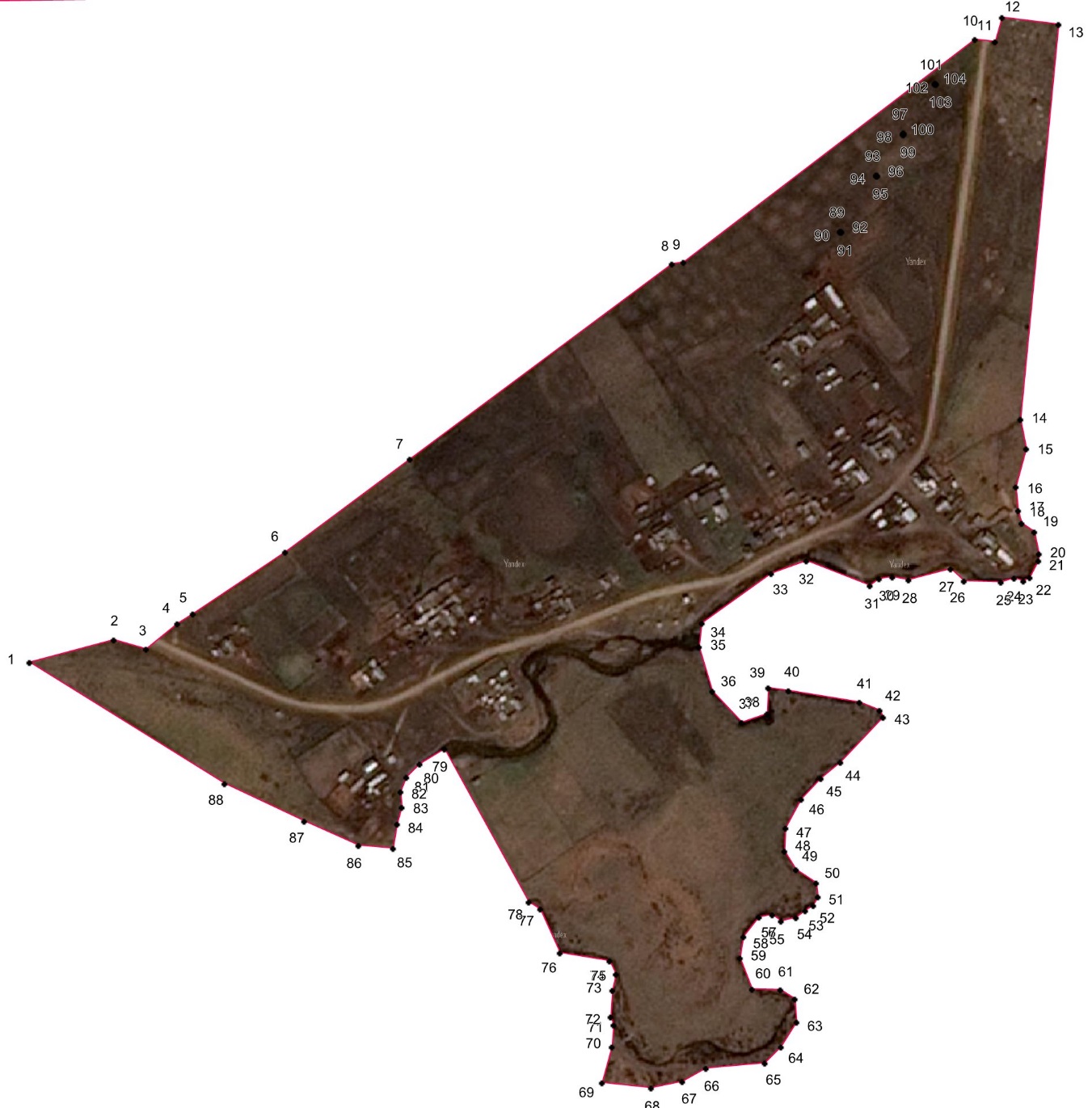 Масштаб 1:25000Масштаб 1:25000Используемые условные знаки и обозначения:Используемые условные знаки и обозначения:                   граница населенного пункта                   граница населенного пункта           1      характерная точка границы населенного пункта           1      характерная точка границы населенного пунктаПодпись _____________  Дата "____" ___________201__ г.Подпись _____________  Дата "____" ___________201__ г.Место для оттиска печати (при наличии) лица, составившего описание местоположения границ объектаМесто для оттиска печати (при наличии) лица, составившего описание местоположения границ объектаПрохождение границыПрохождение границыОписание прохождения части границыот точкидо точкиОписание прохождения части границы123112Граница начинается от северо-западной точки 1 и следует ломаной линией в юго-западном направлении, вдоль дороги до т12. От т 12 граница сворачивает с дороги на восток.1342От т 13 граница меняет направление на юго-восточное, пересекая незастроенную территорию.  Далее граница следует извилистой линией через незастроенную территорию преимущественно в юго-западном направлении. В т22 граница выходит к правой протоке р. Мурин и дальше следует по ней преимущественно в юго-западном направлении. В т. 24-25 граница пересекает р. Мурин меняет направление на юго-западное и следует вдоль левой протоки реки. До т. 42.4278От т. 42 граница поворачивает на юго-восток и следует плавной извилистой линией по левой излучине р. Мурин до т. 78 .7885От т. 78 граница меняет направление на северо-западное, пересекает незастроенную территорию и в т.79 выходит к основному руслу реки.  От т. 79 граница следует плавной линией по реке преимущественно в юго-западном направлении до т. 85.851От т. 85 граница меняет направление на северо-западное пересекает незастроенную территорию и замыкается в т.1251От точки 25 граница поворачивает в северо-восточном направлении до т. 1. 8989Граница следует по границе земельного участка с кад № 85:06:000000:2516.9393Граница следует по границе земельного участка с кад № 85:06:000000:2516.9696Граница следует по границе земельного участка с кад № 85:06:000000:2516.9999Граница следует по границе земельного участка с кад № 85:06:000000:2516.Лист №    1ОПИСАНИЕ МЕСТОПОЛОЖЕНИЯ ГРАНИЦ Граница с. Корсук Эхирит-Булагатского района Иркутской областиОПИСАНИЕ МЕСТОПОЛОЖЕНИЯ ГРАНИЦ Граница с. Корсук Эхирит-Булагатского района Иркутской областиОПИСАНИЕ МЕСТОПОЛОЖЕНИЯ ГРАНИЦ Граница с. Корсук Эхирит-Булагатского района Иркутской областиОПИСАНИЕ МЕСТОПОЛОЖЕНИЯ ГРАНИЦ Граница с. Корсук Эхирит-Булагатского района Иркутской областиСведения об объектеСведения об объектеСведения об объектеСведения об объекте№ п/пХарактеристики объекта землеустройстваОписание характеристикОписание характеристик12331Местоположение объекта землеустройстваИркутская область, Эхирит-Булагатский район, с. КорсукИркутская область, Эхирит-Булагатский район, с. Корсук2Площадь объекта землеустройства ± величина погрешности определения площади (P ± P)2277577кв.м ± 5282277577кв.м ± 5283Иные характеристики объекта землеустройства--ОПИСАНИЕ МЕСТОПОЛОЖЕНИЯ ГРАНИЦГраница с. Корсук Эхирит-Булагатского района Иркутской областиОПИСАНИЕ МЕСТОПОЛОЖЕНИЯ ГРАНИЦГраница с. Корсук Эхирит-Булагатского района Иркутской областиОПИСАНИЕ МЕСТОПОЛОЖЕНИЯ ГРАНИЦГраница с. Корсук Эхирит-Булагатского района Иркутской областиОПИСАНИЕ МЕСТОПОЛОЖЕНИЯ ГРАНИЦГраница с. Корсук Эхирит-Булагатского района Иркутской областиОПИСАНИЕ МЕСТОПОЛОЖЕНИЯ ГРАНИЦГраница с. Корсук Эхирит-Булагатского района Иркутской областиОПИСАНИЕ МЕСТОПОЛОЖЕНИЯ ГРАНИЦГраница с. Корсук Эхирит-Булагатского района Иркутской областиОПИСАНИЕ МЕСТОПОЛОЖЕНИЯ ГРАНИЦГраница с. Корсук Эхирит-Булагатского района Иркутской областиОПИСАНИЕ МЕСТОПОЛОЖЕНИЯ ГРАНИЦГраница с. Корсук Эхирит-Булагатского района Иркутской областиОПИСАНИЕ МЕСТОПОЛОЖЕНИЯ ГРАНИЦГраница с. Корсук Эхирит-Булагатского района Иркутской областиОПИСАНИЕ МЕСТОПОЛОЖЕНИЯ ГРАНИЦГраница с. Корсук Эхирит-Булагатского района Иркутской областиОПИСАНИЕ МЕСТОПОЛОЖЕНИЯ ГРАНИЦГраница с. Корсук Эхирит-Булагатского района Иркутской областиСведения о местоположении границ объекта землеустройстваСведения о местоположении границ объекта землеустройстваСведения о местоположении границ объекта землеустройстваСведения о местоположении границ объекта землеустройстваСведения о местоположении границ объекта землеустройстваСведения о местоположении границ объекта землеустройстваСведения о местоположении границ объекта землеустройстваСведения о местоположении границ объекта землеустройстваСведения о местоположении границ объекта землеустройстваСведения о местоположении границ объекта землеустройстваСведения о местоположении границ объекта землеустройства1. Система координат   МСК-38, зона 41. Система координат   МСК-38, зона 41. Система координат   МСК-38, зона 41. Система координат   МСК-38, зона 41. Система координат   МСК-38, зона 41. Система координат   МСК-38, зона 41. Система координат   МСК-38, зона 41. Система координат   МСК-38, зона 41. Система координат   МСК-38, зона 41. Система координат   МСК-38, зона 41. Система координат   МСК-38, зона 42. Сведения о характерных точках границ объекта землеустройства2. Сведения о характерных точках границ объекта землеустройства2. Сведения о характерных точках границ объекта землеустройства2. Сведения о характерных точках границ объекта землеустройства2. Сведения о характерных точках границ объекта землеустройства2. Сведения о характерных точках границ объекта землеустройства2. Сведения о характерных точках границ объекта землеустройства2. Сведения о характерных точках границ объекта землеустройства2. Сведения о характерных точках границ объекта землеустройства2. Сведения о характерных точках границ объекта землеустройства2. Сведения о характерных точках границ объекта землеустройстваОбозначение характерных точек границКоординаты, мКоординаты, мКоординаты, мКоординаты, мКоординаты, мМетод определения координат характерной точкиСредняя квадратическая погрешность положения характерной точки (Mt), мСредняя квадратическая погрешность положения характерной точки (Mt), мОписание обозначения точки на местностиОписание обозначения точки на местностиОбозначение характерных точек границХХУУУМетод определения координат характерной точкиСредняя квадратическая погрешность положения характерной точки (Mt), мСредняя квадратическая погрешность положения характерной точки (Mt), мОписание обозначения точки на местностиОписание обозначения точки на местности122333455661440371.69440371.694179524.504179524.504179524.50Картометрический методMt= 0,10Mt= 0,10--2440512.47440512.474179647.004179647.004179647.00Картометрический методMt= 0,10Mt= 0,10--3440640.54440640.544179768.254179768.254179768.25Картометрический методMt= 0,10Mt= 0,10--4440753.91440753.914179862.754179862.754179862.75Картометрический методMt= 0,10Mt= 0,10--5440841.22440841.224179917.254179917.254179917.25Картометрический методMt= 0,10Mt= 0,10--6440921.75440921.754179957.754179957.754179957.75Картометрический методMt= 0,10Mt= 0,10--7440977.91440977.914179996.254179996.254179996.25Картометрический методMt= 0,10Mt= 0,10--8441015.63441015.634179988.754179988.754179988.75Картометрический методMt= 0,10Mt= 0,10--9441030.38441030.384180010.964180010.964180010.96Картометрический методMt= 0,10Mt= 0,10--10441078.75441078.754180064.824180064.824180064.82Картометрический методMt= 0,10Mt= 0,10--11441170.54441170.544180093.254180093.254180093.25Картометрический методMt= 0,10Mt= 0,10--12441312.13441312.134180198.504180198.504180198.50Картометрический методMt= 0,10Mt= 0,10--13441445.38441445.384180301.504180301.504180301.50Картометрический методMt= 0,10Mt= 0,10--14441523.62441523.624180209.504180209.504180209.50Картометрический методMt= 0,10Mt= 0,10--15441576.72441576.724180271.754180271.754180271.75Картометрический методMt= 0,10Mt= 0,10--16441678.13441678.134180192.004180192.004180192.00Картометрический методMt= 0,10Mt= 0,10--17441695.16441695.164180194.254180194.254180194.25Картометрический методMt= 0,10Mt= 0,10--18441735.37441735.374180246.754180246.754180246.75Картометрический методMt= 0,10Mt= 0,10--19441815.84441815.844180332.504180332.504180332.50Картометрический методMt= 0,10Mt= 0,10--20441826.72441826.724180323.754180323.754180323.75Картометрический методMt= 0,10Mt= 0,10--21441877.82441877.824180384.504180384.504180384.50Картометрический методMt= 0,10Mt= 0,10--22441912.41441912.414180363.004180363.004180363.00Картометрический методMt= 0,10Mt= 0,10--23441943.60441943.604180398.504180398.504180398.50Картометрический методMt= 0,10Mt= 0,10--24441942.88441942.884180400.414180400.414180400.41Картометрический методMt= 0,10Mt= 0,10--25441943.00441943.004180400.544180400.544180400.54Картометрический методMt= 0,10Mt= 0,10--26441953.16441953.164180413.504180413.504180413.50Картометрический методMt= 0,10Mt= 0,10--27441961.53441961.534180422.754180422.754180422.75Картометрический методMt= 0,10Mt= 0,10--28441963.38441963.384180426.504180426.504180426.50Картометрический методMt= 0,10Mt= 0,10--29441954.38441954.384180436.254180436.254180436.25Картометрический методMt= 0,10Mt= 0,10--30441954.66441954.664180442.254180442.254180442.25Картометрический методMt= 0,10Mt= 0,10--31441961.10441961.104180447.254180447.254180447.25Картометрический методMt= 0,10Mt= 0,10--32441970.00441970.004180457.004180457.004180457.00Картометрический методMt= 0,10Mt= 0,10--33441976.55441976.554180461.964180461.964180461.96Картометрический методMt= 0,10Mt= 0,10--34441971.70441971.704180465.494180465.494180465.49Картометрический методMt= 0,10Mt= 0,10--35442010.50442010.504180516.194180516.194180516.19Картометрический методMt= 0,10Mt= 0,10--36442023.34442023.344180507.814180507.814180507.81Картометрический методMt= 0,10Mt= 0,10--37442026.00442026.004180510.504180510.504180510.50Картометрический методMt= 0,10Mt= 0,10--38442069.75442069.754180558.434180558.434180558.43Картометрический методMt= 0,10Mt= 0,10--39441983.94441983.944180618.914180618.914180618.91Картометрический методMt= 0,10Mt= 0,10--40442001.90442001.904180642.864180642.864180642.86Картометрический методMt= 0,10Mt= 0,10--41442039.27442039.274180704.404180704.404180704.40Картометрический методMt= 0,10Mt= 0,10--42442077.03442077.034180681.294180681.294180681.29Картометрический методMt= 0,10Mt= 0,10--43442164.53442164.534180629.054180629.054180629.05Картометрический методMt= 0,10Mt= 0,10--44442165.21442165.214180630.344180630.344180630.34Картометрический методMt= 0,10Mt= 0,10--45442306.16442306.164180896.454180896.454180896.45Картометрический методMt= 0,10Mt= 0,10--46442259.54442259.544180912.584180912.584180912.58Картометрический методMt= 0,10Mt= 0,10--47442209.95442209.954180929.404180929.404180929.40Картометрический методMt= 0,10Mt= 0,10--48442158.79442158.794180937.724180937.724180937.72Картометрический методMt= 0,10Mt= 0,10--49442124.73442124.734180939.044180939.044180939.04Картометрический методMt= 0,10Mt= 0,10--50442022.24442022.244180946.704180946.704180946.70Картометрический методMt= 0,10Mt= 0,10--51442018.18442018.184181034.974181034.974181034.97Картометрический методMt= 0,10Mt= 0,10--52442033.86442033.864181118.224181118.224181118.22Картометрический методMt= 0,10Mt= 0,10--53442039.85442039.854181190.254181190.254181190.25Картометрический методMt= 0,10Mt= 0,10--54442013.66442013.664181198.504181198.504181198.50Картометрический методMt= 0,10Mt= 0,10--55441920.16441920.164181230.504181230.504181230.50Картометрический методMt= 0,10Mt= 0,10--56441783.35441783.354181277.254181277.254181277.25Картометрический методMt= 0,10Mt= 0,10--57441785.60441785.604181285.754181285.754181285.75Картометрический методMt= 0,10Mt= 0,10--58441784.72441784.724181300.754181300.754181300.75Картометрический методMt= 0,10Mt= 0,10--59441782.22441782.224181318.254181318.254181318.25Картометрический методMt= 0,10Mt= 0,10--60441755.13441755.134181325.754181325.754181325.75Картометрический методMt= 0,10Mt= 0,10--61441729.38441729.384181330.004181330.004181330.00Картометрический методMt= 0,10Mt= 0,10--62441715.25441715.254181330.754181330.754181330.75Картометрический методMt= 0,10Mt= 0,10--63441677.25441677.254181322.004181322.004181322.00Картометрический методMt= 0,10Mt= 0,10--64441666.50441666.504181270.004181270.004181270.00Картометрический методMt= 0,10Mt= 0,10--65441648.44441648.444181179.004181179.004181179.00Картометрический методMt= 0,10Mt= 0,10--66441743.07441743.074181157.104181157.104181157.10Картометрический методMt= 0,10Mt= 0,10--67441735.53441735.534181128.654181128.654181128.65Картометрический методMt= 0,10Mt= 0,10--68441698.18441698.184181127.494181127.494181127.49Картометрический методMt= 0,10Mt= 0,10--69441670.31441670.314181121.134181121.134181121.13Картометрический методMt= 0,10Mt= 0,10--70441643.81441643.814181100.534181100.534181100.53Картометрический методMt= 0,10Mt= 0,10--71441546.53441546.534180971.244180971.244180971.24Картометрический методMt= 0,10Mt= 0,10--72441537.72441537.724180977.784180977.784180977.78Картометрический методMt= 0,10Mt= 0,10--73441531.45441531.454180968.994180968.994180968.99Картометрический методMt= 0,10Mt= 0,10--74440613.53440613.534181609.484181609.484181609.48Картометрический методMt= 0,10Mt= 0,10--75440596.04440596.044181585.124181585.124181585.12Картометрический методMt= 0,10Mt= 0,10--76440583.44440583.444181553.674181553.674181553.67Картометрический методMt= 0,10Mt= 0,10--77440557.35440557.354181487.354181487.354181487.35Картометрический методMt= 0,10Mt= 0,10--78440413.89440413.894181133.924181133.924181133.92Картометрический методMt= 0,10Mt= 0,10--79440275.25440275.254180820.164180820.164180820.16Картометрический методMt= 0,10Mt= 0,10--80440197.91440197.914180629.694180629.694180629.69Картометрический методMt= 0,10Mt= 0,10--81440121.02440121.024180470.944180470.944180470.94Картометрический методMt= 0,10Mt= 0,10--82440030.27440030.274180269.714180269.714180269.71Картометрический методMt= 0,10Mt= 0,10--83440376.50440376.504179995.254179995.254179995.25Картометрический методMt= 0,10Mt= 0,10--84440376.48440376.484179995.224179995.224179995.22Картометрический методMt= 0,10Mt= 0,10--85440344.61440344.614179957.514179957.514179957.51Картометрический методMt= 0,10Mt= 0,10--86440151.10440151.104179713.754179713.754179713.75Картометрический методMt= 0,10Mt= 0,10--1440371.69440371.694179524.504179524.504179524.50Картометрический методMt= 0,10Mt= 0,10--3. Сведения о характерных точках части (частей) границы объекта землеустройства3. Сведения о характерных точках части (частей) границы объекта землеустройства3. Сведения о характерных точках части (частей) границы объекта землеустройства3. Сведения о характерных точках части (частей) границы объекта землеустройства3. Сведения о характерных точках части (частей) границы объекта землеустройства3. Сведения о характерных точках части (частей) границы объекта землеустройства3. Сведения о характерных точках части (частей) границы объекта землеустройства3. Сведения о характерных точках части (частей) границы объекта землеустройства3. Сведения о характерных точках части (частей) границы объекта землеустройства3. Сведения о характерных точках части (частей) границы объекта землеустройства3. Сведения о характерных точках части (частей) границы объекта землеустройстваОбозначение характерных точек части границыОбозначение характерных точек части границыКоординаты, мКоординаты, мКоординаты, мМетод определения координат характерной точкиМетод определения координат характерной точкиМетод определения координат характерной точкиСредняя квадратическая погрешность положения характерной точки (Mt), мСредняя квадратическая погрешность положения характерной точки (Mt), мОписание закрепления точкиОбозначение характерных точек части границыОбозначение характерных точек части границыXXYМетод определения координат характерной точкиМетод определения координат характерной точкиМетод определения координат характерной точкиСредняя квадратическая погрешность положения характерной точки (Mt), мСредняя квадратическая погрешность положения характерной точки (Mt), мОписание закрепления точки-----------ОПИСАНИЕ МЕСТОПОЛОЖЕНИЯ ГРАНИЦГраница с. Корсук Эхирит-Булагатского района Иркутской областиОПИСАНИЕ МЕСТОПОЛОЖЕНИЯ ГРАНИЦГраница с. Корсук Эхирит-Булагатского района Иркутской областиОПИСАНИЕ МЕСТОПОЛОЖЕНИЯ ГРАНИЦГраница с. Корсук Эхирит-Булагатского района Иркутской областиОПИСАНИЕ МЕСТОПОЛОЖЕНИЯ ГРАНИЦГраница с. Корсук Эхирит-Булагатского района Иркутской областиОПИСАНИЕ МЕСТОПОЛОЖЕНИЯ ГРАНИЦГраница с. Корсук Эхирит-Булагатского района Иркутской областиОПИСАНИЕ МЕСТОПОЛОЖЕНИЯ ГРАНИЦГраница с. Корсук Эхирит-Булагатского района Иркутской областиОПИСАНИЕ МЕСТОПОЛОЖЕНИЯ ГРАНИЦГраница с. Корсук Эхирит-Булагатского района Иркутской областиОПИСАНИЕ МЕСТОПОЛОЖЕНИЯ ГРАНИЦГраница с. Корсук Эхирит-Булагатского района Иркутской областиОПИСАНИЕ МЕСТОПОЛОЖЕНИЯ ГРАНИЦГраница с. Корсук Эхирит-Булагатского района Иркутской областиСведения о местоположении измененных (уточненных) границ объекта землеустройстваСведения о местоположении измененных (уточненных) границ объекта землеустройстваСведения о местоположении измененных (уточненных) границ объекта землеустройстваСведения о местоположении измененных (уточненных) границ объекта землеустройстваСведения о местоположении измененных (уточненных) границ объекта землеустройстваСведения о местоположении измененных (уточненных) границ объекта землеустройстваСведения о местоположении измененных (уточненных) границ объекта землеустройстваСведения о местоположении измененных (уточненных) границ объекта землеустройстваСведения о местоположении измененных (уточненных) границ объекта землеустройства1. Система координат   МСК-38, зона 41. Система координат   МСК-38, зона 41. Система координат   МСК-38, зона 41. Система координат   МСК-38, зона 41. Система координат   МСК-38, зона 41. Система координат   МСК-38, зона 41. Система координат   МСК-38, зона 41. Система координат   МСК-38, зона 41. Система координат   МСК-38, зона 42. Сведения о характерных точках границ объекта землеустройства2. Сведения о характерных точках границ объекта землеустройства2. Сведения о характерных точках границ объекта землеустройства2. Сведения о характерных точках границ объекта землеустройства2. Сведения о характерных точках границ объекта землеустройства2. Сведения о характерных точках границ объекта землеустройства2. Сведения о характерных точках границ объекта землеустройства2. Сведения о характерных точках границ объекта землеустройства2. Сведения о характерных точках границ объекта землеустройстваОбозначение характерных точек границСуществующие координаты, мСуществующие координаты, мИзмененные (уточненные) координаты, мИзмененные (уточненные) координаты, мМетод определения координат характерной точкиСредняя квадратическая погрешность положения характерной точки (Mt), мОписание обозначения точки на местностиОбозначение характерных точек границXYXYМетод определения координат характерной точкиСредняя квадратическая погрешность положения характерной точки (Mt), мОписание обозначения точки на местности12345678-------3. Сведения о характерных точках части (частей) границы объекта землеустройства3. Сведения о характерных точках части (частей) границы объекта землеустройства3. Сведения о характерных точках части (частей) границы объекта землеустройства3. Сведения о характерных точках части (частей) границы объекта землеустройства3. Сведения о характерных точках части (частей) границы объекта землеустройства3. Сведения о характерных точках части (частей) границы объекта землеустройстваОбозначение характерных точек границКоординаты, мКоординаты, мКоординаты, мКоординаты, мМетод определения координат характерной точкиСредняя квадратическая погрешность положения характерной точки (Mt), мОписание закрепления точки--------Лист №      9ОПИСАНИЕ МЕСТОПОЛОЖЕНИЯ ГРАНИЦГраница граница с. Корсук Эхирит-Булагатского района Иркутской областиОПИСАНИЕ МЕСТОПОЛОЖЕНИЯ ГРАНИЦГраница граница с. Корсук Эхирит-Булагатского района Иркутской областиПлан границ объектаПлан границ объекта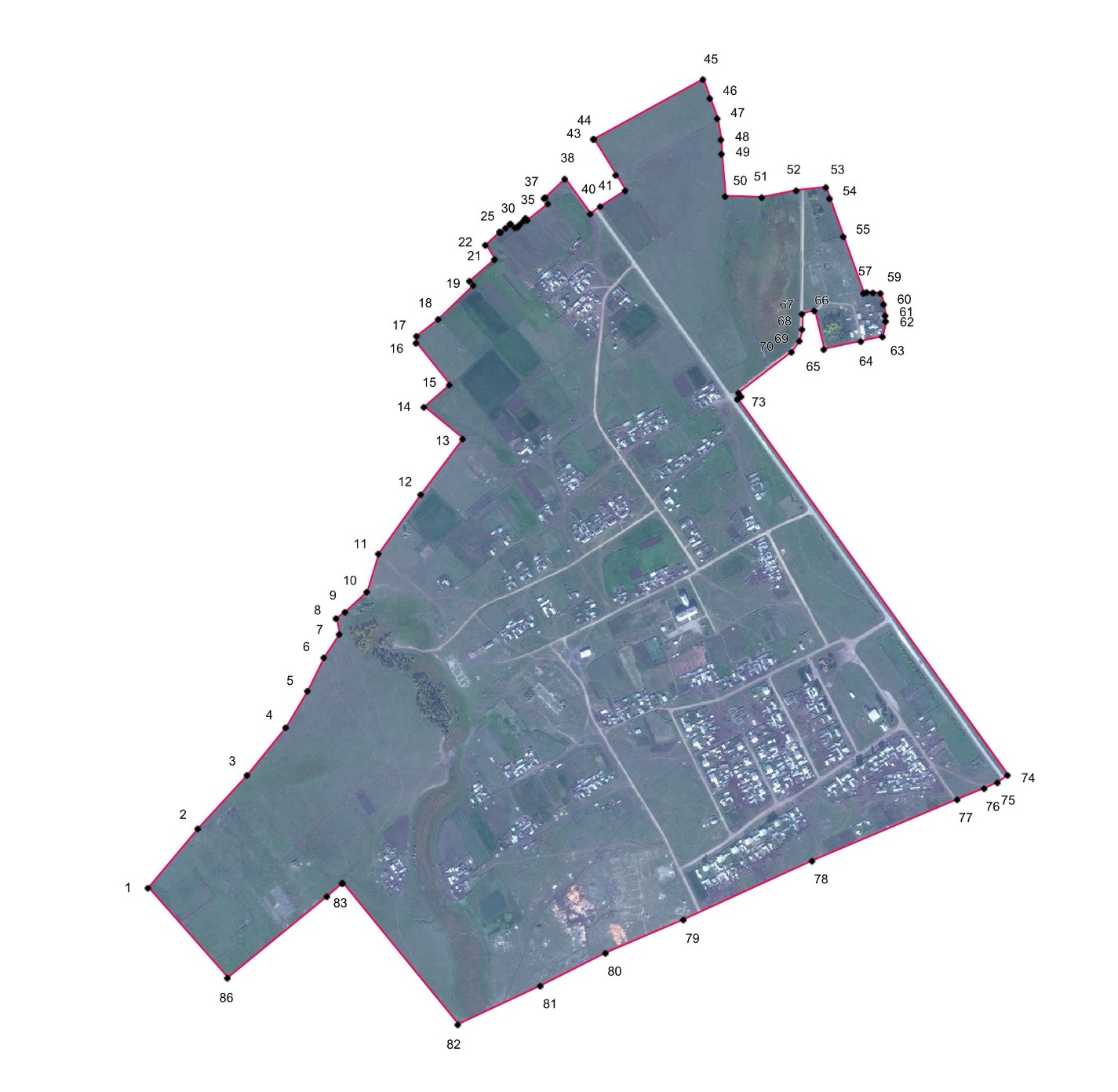 Масштаб 1:50000Масштаб 1:50000Используемые условные знаки и обозначения:Используемые условные знаки и обозначения:                   граница населенного пункта                   граница населенного пункта           1      характерная точка границы населенного пункта           1      характерная точка границы населенного пунктаПодпись _____________  Дата "____" ___________201__ г.Подпись _____________  Дата "____" ___________201__ г.Место для оттиска печати (при наличии) лица, составившего описание местоположения границ объектаМесто для оттиска печати (при наличии) лица, составившего описание местоположения границ объектаПрохождение границыПрохождение границыОписание прохождения части границыот точкидо точкиОписание прохождения части границы123117Граница начинается от северо-западной точки 1 и следует ломаной линией в юго-восточном направлении. От. 13 граница поворачивает на северо-запад, северо-восток, северо-запад дот. 17. 1741От точки 17 граница идет ломаной линией по границам земельных участков, преимущественно в северо-восточном направлении до т. 38.В т 38 граница подходит к дороге поворачивает юго-восток, затем на северо-восток, пересекая дорогу до т.41.4174От т.41 граница поворачивает на северо-запад и выходит на дорогу в точке 43. Далее поворачивает на северо-восток до т.45. От т.45 граница поворачивает на юго-восток до т. 50, затем на северо-восток до т.53. От т.53 граница следует преимущественно на юго-восток огибая земельные участки. От т.63 граница поворачивает на юго-запад, затем в т 65 выходит на дорогу и поворачивает по ней на северо-запад, юго-запад. От т. 67 граница следует по дороге преимущественно в юго-западном направлении, от т. 73 поворачивает на юго-восток, следуя также по дороге до т.74(перекресток)  741От т.74 граница поворачивает юго-запад, следуя по дороге до т.82. Затем меняет направление на северо-западное, юго-западное и северо-западное до замыкания в т.1.